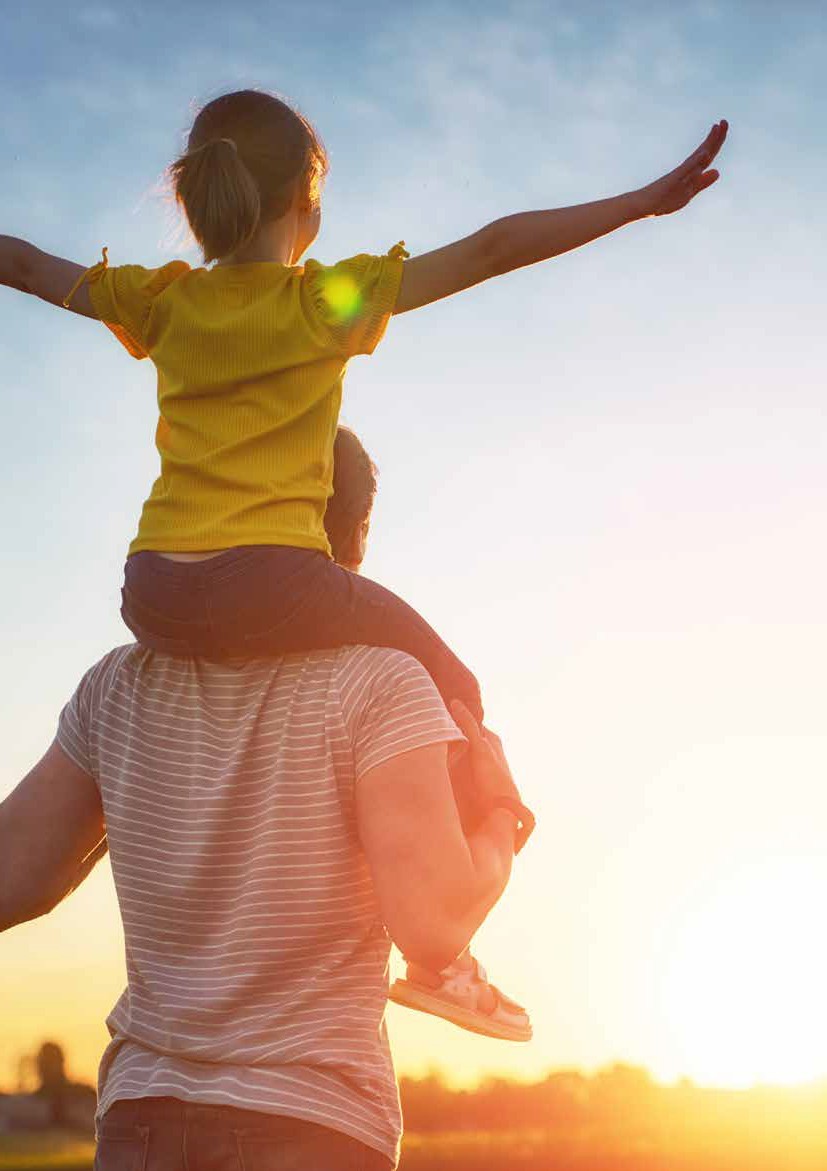 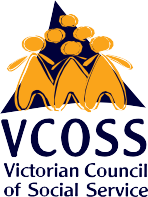 The way forwardVictorian Budget Submission 2022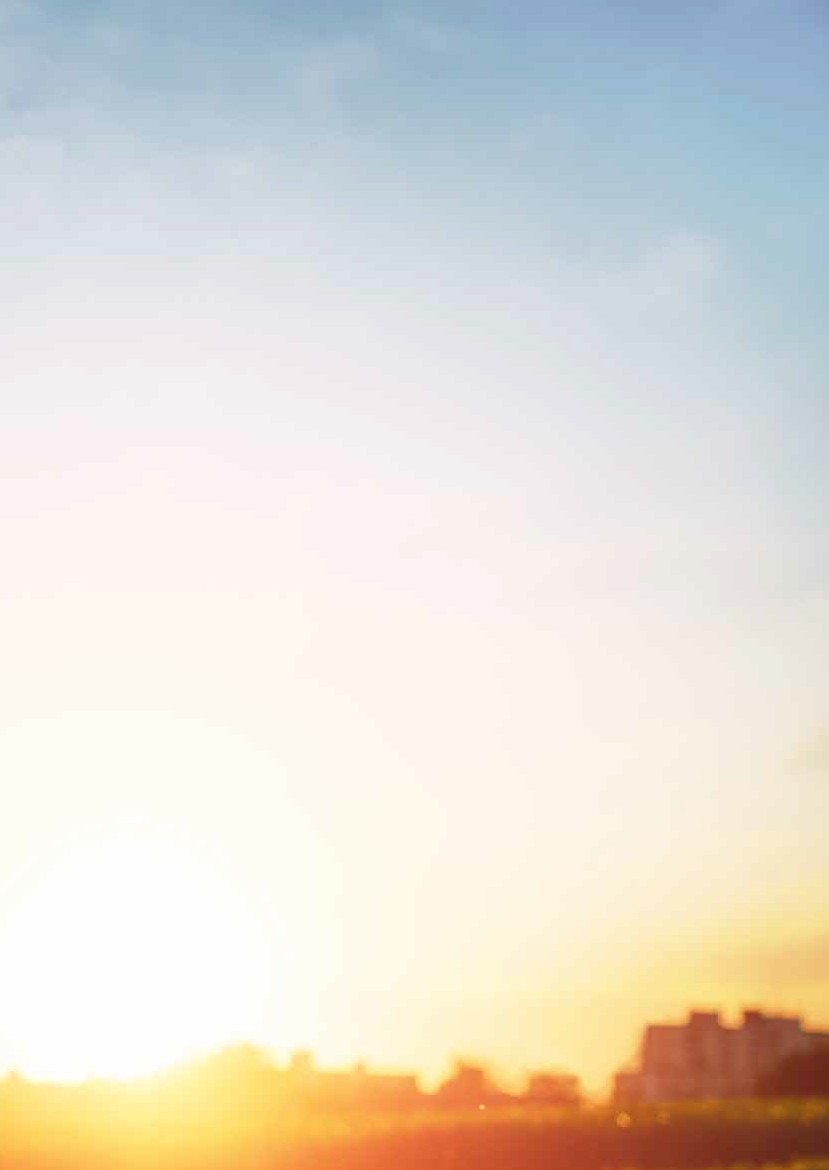 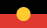 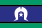 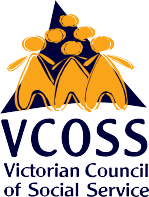 VCOSS is the peak body for Victoria’s social and community sector, and the state’s premier social advocacy body.We work towards a Victoria free from poverty and disadvantage, where every person and community is supported to thrive. We work relentlessly to prioritise wellbeing and inclusive growth to create prosperity for all.We achieve these goals through policy development, public and private advocacy, supporting and increasing the capabilities of the state’s social service bodies, forging strong coalitions for change, and explaining the true causes and effects of disadvantage.VCOSS’s strength comes from its members and the people they serve. Our members include frontline service groups, peak bodies, advocacy organisations and individuals passionate about a fair, sustainable and inclusive Victoria.We listen to members and amplify their experiences and insights. We respect the unique perspectives of people who experience poverty or inequality, and seek to strengthen and elevate their voices.VCOSS is fiercely independent.Authorised by VCOSS CEO Emma King.VCOSS acknowledges the traditional owners of country, pays respect to Elders past and present, and emerging leaders. Our office is located on the sovereign, unceded lands of the Wurundjeri people of the Kulin nation.Victoria finds itself at a historic crossroads.We have a choice: do we shrug off the worst of the COVID pandemic and return to ‘business as usual’, or do we genuinely learn from the past 18 months and forge a new, fairer path forward?THE WAY FORWARD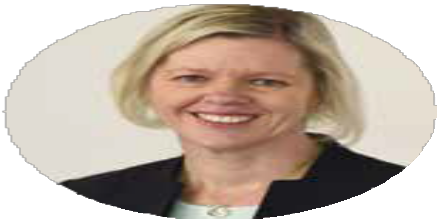 There’s a recurring theme throughout this submission that must not be ignored. Whether it’s in sections discussion housing, gender equality, education or some other element of social policy, this central point remains constant: things weren’t great beforeCOVID, and COVID only made things worse.Where positive measures were taken in rapid response to COVID, these were often temporary or highly targeted.COVID exposed all our society’s cracks and flaws. In a narrow medical sense, the virus spread the same way wherever it travelled.But we know it inflicted disproportionately more pain on specific groups of people: those without secure housing, those without adequate income, those without sick leave entitlements, those without the refuge ofa safe home. Those without.History tells us this will happen again. It will happen during the next recession, after the next natural disaster and amid the next great technological leap. People will be left behind. Unless.Unless we decided not to allow this.Unless we adopt bold policies and make a conscious choice to rebuild our state stronger and fairer than before.Unless we embrace the concept of wellbeing as our driving force, and invest now to make it a reality for all people and all communities.This submission broadly makes two types of recommendations ahead of the 2022 Victorian Budget:Short-term measures to immediately help people – and the frontline services that support them – to recover from the worst of COVID, andLong-term   measures   to address systemic challenges and entrenched disadvantage, and allow us to build back better.Both approaches mustbe embraced for Victoria’s post-COVID recovery to be inclusive and comprehensive.Taken together, these approaches will ensure we grasp the opportunity for big, meaningful reform, while also repairing the damage caused by COVID.We urge the Victorian Government to embrace this bold and positive vision for our state. The 2022 Victorian Budget is an opportunity for us to lead the nation on social and economic wellbeing.Let’s not waste a minute.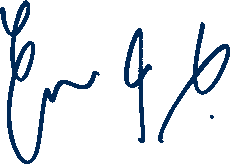 Emma King VCOSS CEO1VICTORIAN BUDGET SUBMISSION 2022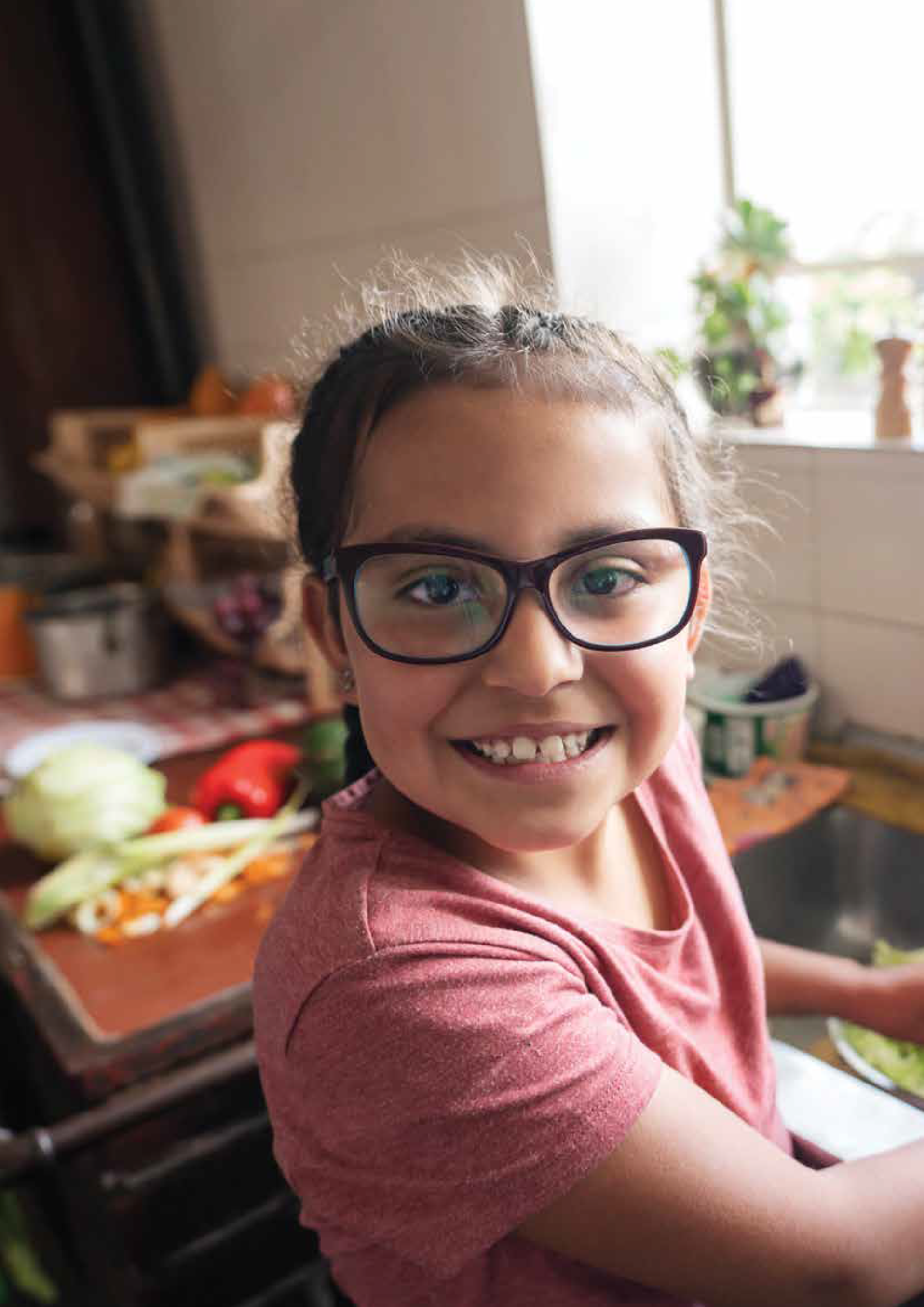 Where to start2THE WAY FORWARD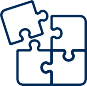 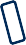 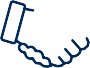 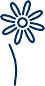 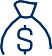 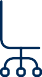 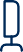 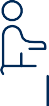 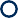 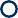 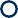 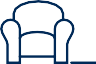 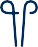 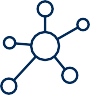 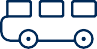 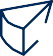 3VICTORIAN BUDGET SUBMISSION 2022Chapters and recommendations4THE WAY FORWARDStronger early childhood education, schools and skills	33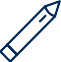 Keep building the early childhood education and care workforce	33Support children’s social, emotional and cognitive development	33Reduce school costs	34Provide more support for students with disability	34Support student voice	35Boost TAFE supports	35A healthy climate supporting resilient communities	36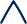 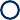 Install solar panels on public housing properties	36Continue making homes more energy efficient	36Build the community sector’s capacity in emergencies	38Support children and young people to recover from emergencies	38Support place-based community resilience	39Ensure emergency management leaves no one behind	39A safe place to call home	41Create the conditions for long-term social housing growth	41Provide early intervention support to help keep people in their home	41Deliver Housing First for more Victorians	42Keep the promise of fair renting	43Victorians can thrive and live free from violence	44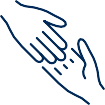 Deliver a child and family services system that places the child at the centreand better supports families	44Boost investment in sexual assault services	44Invest in Victorian women’s resilience and recovery	46Increase spending on primary prevention activities	46Ensure victim survivors can access the specialised support they needto recover from family violence – and lift the whole of the system	47Strengthen disability-inclusive family violence practice	47Ensure family violence reforms address the distinct needs of young people	48Stop elder abuse	48Fair and equal justice	51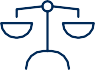 Boost legal assistance	51Save money with justice reinvestment	51Stop women from becoming criminalised	52Let people leave prison behind them	52Make courts modern, safe and accessible	535VICTORIAN BUDGET SUBMISSION 2022A wellbeing stateProgress a Victorian wellbeing agendaGovernments across theworld are looking for new ways to conceptualise and measuresocial progress, and target funding initiatives accordingly. The concept of ‘wellbeing economies’ has developed to meet this need.Iceland, Scotland and New Zealand have all integrated wellbeing into the business of government. This looks differentin each jurisdiction, but in all cases relies on the development of local indicators to determine and track desired social outcomes.Victoria should join this global movement. This reform could be progressed in the 2022 Victorian Budget in two ways:A formal declaration in the budget papers that future Victorian budgets will include wellbeing indicators and an overall wellbeing framing.Funding to develop a Victorian Wellbeing Indicators Framework tailored to the state’s unique needs and goals.Strengthen the frontline of our healthcare systemCommunity health services are a pivotal part of Victoria’s health system. Embedded inlocal communities, they promote healthy living, help prevent chronic disease, and provide care that keeps people out of hospital.These services have been on the frontline of Victoria’s responseto COVID-19. Government has relied heavily on community health services to provide public health information, primary healthcare and social assistance to people who are socially or economically disadvantaged and have complex care needs or limited access to appropriate healthcare. Theyhave stepped up to provide COVID testing and vaccination to Victorians who otherwise face barriers to accessing essential health information and services.But the celebratory storiesabout community health’s impact conceal an ugly truth – the sector is struggling with inadequate funding and infrastructure.This Budget should:Provide surge funding for community health services to support COVID recovery.This surge funding is vital giventhe number of Victorians who need to make up appointments that were missed during lockdowns.Increase core funding to the community health sector for ‘business as usual’, to ensure services can meet increasing community demand and the needs of people with complex health and social circumstances.Establish a dedicated Community Health Infrastructure Fundto enhance service capacity,efficiency, safety and quality, and client and staff amenity. This targeted investment would alleviate pressure on tertiary health services by boostingout-of-hospital care and allied health services. This investment would also facilitate co-location of complementary services, consistent with the government’s strong interest in leveraging additional value via partnerships.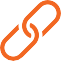 6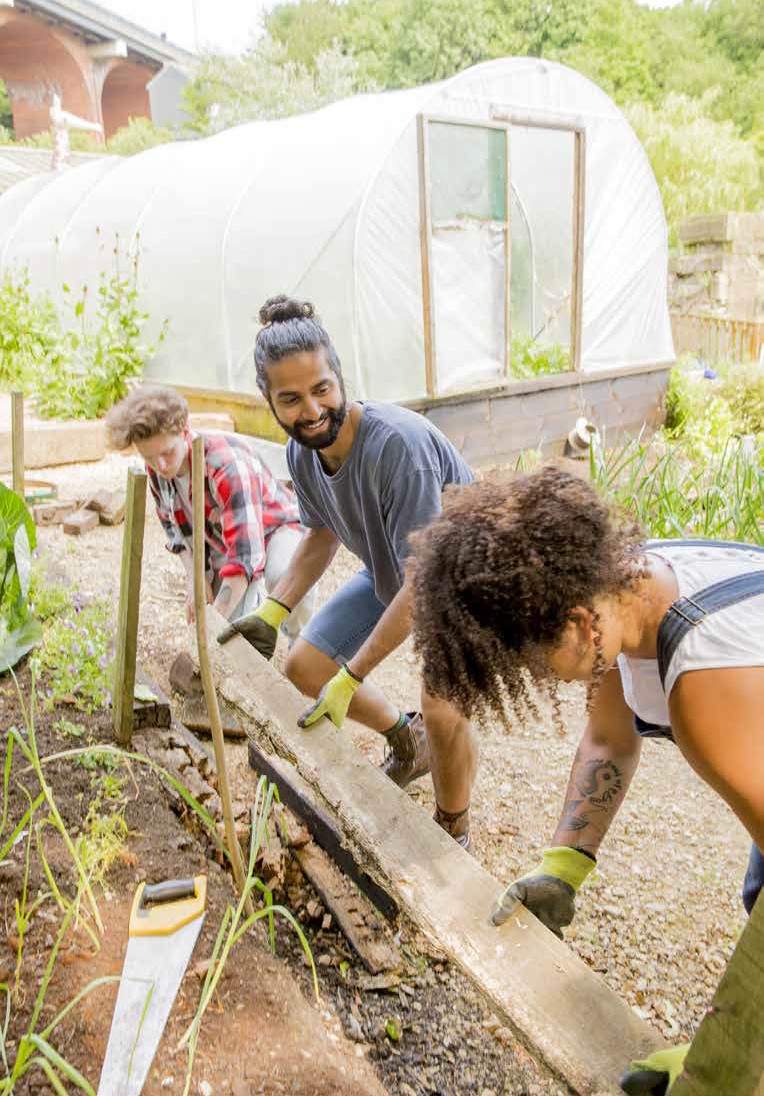 7Bolster mental health now, ahead of larger reformsThe Royal Commission into Victoria’s Mental Health System revealed that about one in five Victorians experience mental illness each year. Almost half of all Victorians will experience mental illness during their life.1Since then, new global research has identified an increase in the prevalence of major depressive disorder and anxiety disorders associated with COVID.2Women and young people are amongst those experiencing the greatest increase in psychological distress. Reduced mobility is a key contributor, as well as increasing COVID infection rates.3 Victorians have emerged from lockdowns into a post-traumatic society.While the Victorian Government has made a welcome commitment to fully fund and implementthe Royal Commission’s recommendations, the system is close to being overwhelmed right now. There’s an urgent need for the 2022 Budget to strengthen Victoria’s mental health response, by leveraging existing know-how and infrastructure in the community-managed sector.Specifically, the Victorian Government should:Rapidly scale existing low-risk, high-impactcommunity-managed mental health programs. This would build on the $22m announced in September 2021 to fast-track more ‘pop-up’ mental healthsupport in the community. These investments should include a strategic focus on youth at risk, women and Victorians from migrant and refugee backgrounds, who have been hit hardest by the pandemic, as well as carers. Responses should be gender- sensitive and trauma-informed. Given acute workforce challenges, scaled initiatives should be cognisant of workforce shortages andnot require new workers to be pulled from other sectors.Work with mental health peak bodies (representing services and consumers) to identify opportunities to bring forward the timeframe for, and investment in, Royal Commission reforms that can make an immediate difference.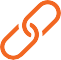 Grow and develop the community services workforce PAGE 14Ensure our COVID recovery is culturally inclusivePAGE 20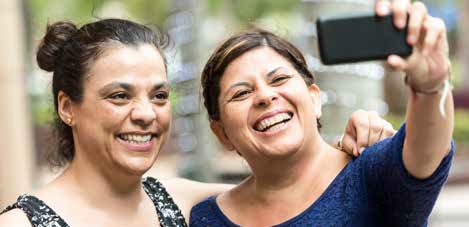 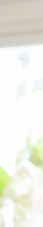 8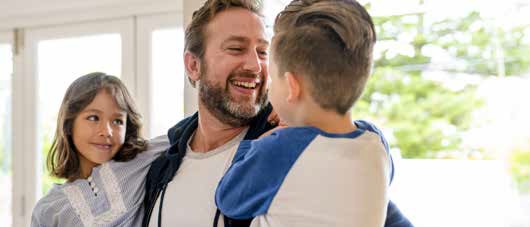 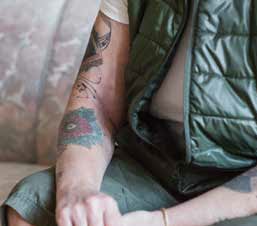 Increase funding for AOD treatment and harm reductionPeople who seek treatment for alcohol and other drug (AOD) use already faced lengthy waits before the pandemic. COVID has increased the pressure on an already-strained system, blowing out wait times even further.Modelling indicates that in September 2021, there were 3,599 Victorians waiting for treatment on any given day –a 50% increase in just one year.4A perfect storm is brewing:More Victorians are drinking alcohol daily, drinking alonemore often, drinking to cope with anxiety and stress, and drinking earlier in the day.570% of treatment agencies report an increase in the prevalence and severity of alcohol-related presentations since the pandemic began.6Consumption of illicit drugs has increased in both metropolitan and regional Victoria.7The AOD system is aboutto be hit by increased demand generated by Victoria’s mental health reforms, and there is building pressure from the justice system, where an already-huge wait list has expanded.When people cannot access treatment voluntarily, they risk being pushed into the forensic system. This puts additional pressure on the service system – and is out of step with the Government’s Early Intervention Investment Framework.The 2022 Budget should:Increase funding for AOD treatment and harm-reduction services to meet immediate and long-term demand, and provide Victoria with a modern treatment system.Government should also work with the sector to build and strengthen the AOD workforce and increase the capability of services to provide culturally safe and appropriate responses to groups with specific support needs, including people from CALD backgrounds, women and victim survivors of family violence.Grow and develop the community services workforce PAGE 14Invest in the capacityof Aboriginal Community Controlled Organisations PAGE 18Improve the wellbeing of LGBTIQ+ Victorians PAGE 219Address major backlogs and gaps in the provision of public dental healthThere are 1.5 million Victorian adults eligible for public dental care, but only 175,000 were treated in the year to June 2021 (11.6% or equivalent to treatment every 8.5 years). In June 2021, the average wait for non-emergency public dental was 22.7 months.There were more than 154,000 people on waiting lists.8 While the pandemic has exacerbated wait lists, timely access to public dental is a long-standing issue.This negatively affects quality of life for low-income Victorians, and has direct and indirect impacts on the Victorian economy. For example, poor oral health is associated with other health conditions such as cardiovascular disease, stroke, hepatitis C, and pancreatic and oral cancers,9 as well as lost productivity.10This Budget should:Fund a catch-up programin community clinics (to treat an extra 92,000 Victorians in 2022/23).11 This investment is urgently needed given public dental care was restrictedto emergency-only during lockdowns and services are not expecting the Smile Squad program for schoolchildren to free up clinic times for adults in 2022/23 because the rollout is still in the early stages.Set in train longer-term changes to the funding model, to increase access to public dental care for low-income Victorians and support a greater focus on prevention, in line with the VictorianGovernment’s Early InterventionInvestment Framework.https://finalreport.rcvmhs.vic.gov.au/ wp-content/uploads/2021/02/ RCVMHS_FinalReport_ ExecSummary_Accessible.pdf, p. 3https://www.thelancet.com/journals/ lancet/article/PIIS0140- 6736(21)02143-7/fulltextIbid.Data supplied to VCOSS by the Victorian Drug and Alcohol Association.Foundation for Alcohol Research, Alcohol Sales and use during COVID– Polling snapshop, August 2020.VAADA 2021. Waitlist Snapshot Survey 2021, November 2021. https://www.vaada.org.au/wp- content/uploads/2021/10/REP_ VAADA-snapshot-survey_10082021. pdfAustralian Institute of Health and Welfare, Alcohol, tobacco and other drugs in Australia, 24 September 2021.Data supplied to VCOSS by the Victorian Oral Health Alliance<https://voha.org.au/>https://www.dhsv.org.au/__data/ assets/pdf_file/0013/2515/links- between-oral-health-and-general- health-the-case-for-action.pdfhttps://www.bsl.org.au/research/ publications/end-the-decay-the- cost-of-poor-dental-health-and- what-should-be-done-about-it/The Victorian Oral Health Alliance is seeking an annual increment in oral health funding of $40m per year, for four years, on top of current baseline funding. VOHA calculates that this boost funding, alone, would deliver an additional 920,000 episodes of adult care over the four years.10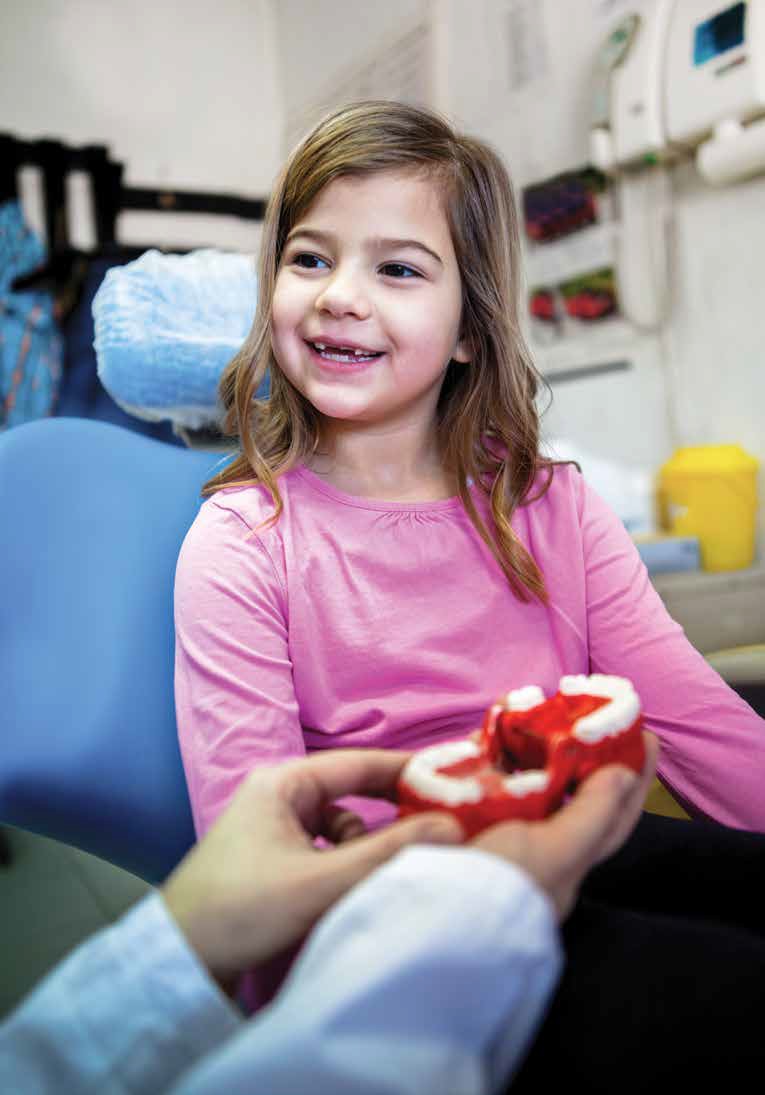 11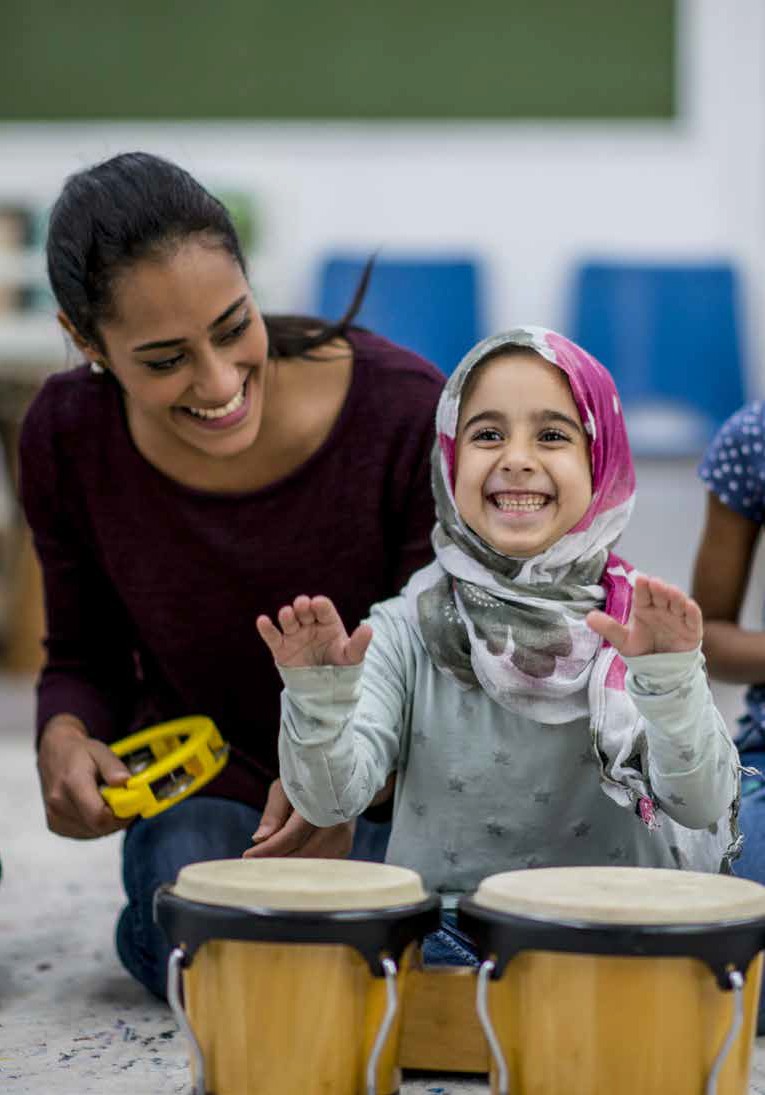 12Value the community sectorTHE WAY FORWARDProvide fair, evidence-based and transparent indexationThe rate of indexation that the Victorian Government applies to the community sector’s annual funding does not reflect the true cost of delivering services to the community. This is not simply an accounting issue – it constitutes a real cut to community services funding. It puts jobs at risk and threatens service quality and access.Victoria must:Introduce a fair, evidence-based and transparent model of indexation that will provide the funding required for community service organisations to effectively deliver essential services.This model must be responsive to sector-relevant changes inaward wages and other cost rises – for example, in 2021/22 a fair, evidence-based and transparent model would have delivered arate of indexation that accounted for the increased superannuation guarantee and the cost of implementing the Portable Leave Scheme, as well as the increase in the minimum wage.Introduce longer-term contracts to increase community service impactThe Productivity Commission has found short-term fundingis impeding community services from delivering the best possible outcomes for the people who use them.12This Budget provides an opportunity to effect a major productivity boost by introducing default contract terms of seven years as recommended by the Productivity Commission, or –as part of a phased approach – default five-year contracts asper New Zealand. To support this shift, the Victorian Government can immediately fund the development of a new long-term contract framework that isco-designed with the sector.Longer-term funding will allow community service organisations to make more effective planning decisions, reduce contracting and employee onboarding costs, invest in infrastructure, and establish network and partnership approaches. It will enable organisations to provide secure forms of employment that have positive health and wellbeing outcomes for staff and helpremedy challenges with workforce attraction and retention. Given that women account for 83.5% of the sector’s workforce, a move away from short-term and insecure employment will improvegender equality.1313Grow and develop the community services workforce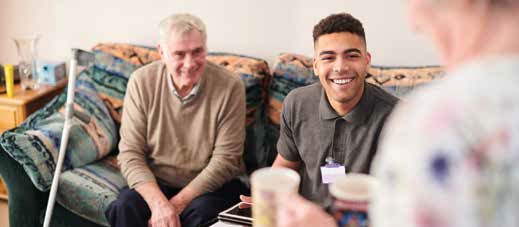 A thriving community services industry is central to Victoria’s long-term economic prospects and social recovery. It is an engine room for job creation and an enabler for many of the Victorian Government’s flagship policy and systems reforms.Pre-COVID, many community service organisations struggled to secure enough new workers to fill vacancies. Workforce shortages were particularly acute in regional areas. These workforce pressures have been exacerbated byCOVID-19, with exponential growth in demand for social assistance.This represents a major existential challenge for the community services industry – and government.The Victorian Government should fund an overarching community services industry workforce strategy that enables all partsof the system to grow and develop their workforces.To grow the workforce, the Government can build on its Jobs That Matter recruitmentcampaign by making the following investments:Identify existing data – and data gaps – that can help model demand and leverage the resources of the new Victorian Skills Authority to match the sector’s workforce needswith training.Develop a robust, accessible industry-wide dataset onthe community workforce, comparable across sub-sectors and tracked over time.Produce a regional workforce development strategy.Leverage insights from the mental health reforms to develop strategies to encourage people with lived  experience  to become community services industry employees and to support them in their roles.Streamline and support paid internships and student placements into the industry.To help develop and retain the existing workforce, this Budget should invest in additional professional development and training for the existing workforce, including the development of accessible governance, emergency and resilience training.Critically, these investments must be accompanied by a Victorian Government commitment to address two key structural barriers to attraction and retention: insecure work and low and unequal pay.14Provide an industry support packageCommunity sector organisations have been hard hit by the cost of complying with the Victorian Government’s COVID public health measures and industry roadmap. These costs include:Increased cleaning and sanitation.Provision of Personal Protective Equipment.Reconfiguration of the workforce to manage the risk of virus transmission, and costs associated with furloughing staff, disruptions to student placements, and the loss of volunteer workforce.Expenditure on devices, new technology and underpinning digital infrastructure.Training and skills development programs to support the transition to new methods of service delivery and practice.New measures to safeguard staff mental health and wellbeing.Increased administrative workload.There are also new and emerging costs associated with the select worker vaccine mandate and the ventilation of worksites as more staff return onsite to deliver services.These costs were unanticipated and, given the long-standing sector sustainability challenges, there is an urgent need for the Government to:Fund a post-COVID industry support package to ensure essential community services keep delivering on the other side of recovery.Invest in the wellbeing of Victoria’s community sector heroesVictoria’s community sector workers are the unsung heroes of the COVID pandemic. They have responded to a rapid rise in service demand and increased complexity, and made radical changes to the way they deliver services, to maintain continuity of supportfor vulnerable Victorians.This included a massive shiftto digital service delivery during lockdowns – often from home, and while juggling caring responsibilities for children.Staff have given their all. The prolonged nature of the pandemic has left staff stressed and exhausted.There has been significant Government investment in the wellbeing and mental health of Victoria’s healthcare heroes – and rightly so. There is nowa need for equivalent investment in community sector workers.As part of COVID recovery, the Victorian Government should support community sector initiatives that:Address emergent wellbeing concerns and support workforce retention.Address the key structural causes of insecure work and low pay in the community sector.Reinvigorate volunteeringThe COVID pandemic has smashed Victoria’s volunteer workforce.In a regular year, more than two million Victorians donate their time, generating an economic benefit of about $60 billion.14 Volunteers are fundamental to the operation of community and emergency services, and sustain social, sporting and creative groups. Volunteering also improves the mental and physical wellbeing of individuals.But the easing of COVID restrictions has not translated into an ‘organic’ bounce-back of volunteers.15To reinvigorate volunteering, the 2022 Victorian Budget should:Guarantee adequate and sustainable funding for place-based volunteeringsupport services and resource centres that promote, resource and facilitate volunteering in local communities.Provide long-term investment in Volunteering Victoria to enhance the capacity and capability of volunteer organisations and volunteer managers to build a sustainable and resilient sector.Fund a communications campaign and develop inclusive and multi-language communications materials, workshops, and training opportunities to boost participation by making the volunteering sector more inclusive and diverse.15Build the capacityof small and emerging organisationsA thriving, sophisticated and agile community services industry is vital to Victoria’s rebuild.Many larger operators have the organisational maturity to deliver a wide range of complex and integrated services, and navigate challenges. (Albeit, battling the funding pressures noted earlier in this chapter.)However, smaller and younger organisations (which are often created to tackle new challenges, address local issues or meet emerging types of demand) can struggle to navigate complex legal, regulatory, financial, employment, cultural and other organisational responsibilities.The Victorian Government should:Fund VCOSS to coordinate with peak bodies and experts to deliver capacity building activities for new and emerging organisations.This would focus on practical help and resources to strengthen governance, build organisational capability, support partnership and collaboration, and optimise impact.This investment would build on previous Victorian Government investments in sector development, for example: the VCOSS Governance Healthcheck,Working for Victoria (information, advice and support to enable diverse organisations to create COVID emergency response roles), and Strengthening Sector Sustainability (training and development, resources and tools, and information and advice to assist disability informationservices and advocacy organisationsto transition to NDIS funding).It would complement an additional proposal to fund VCOSS to undertake further research into key service and practice adaptations (please refer to page 38).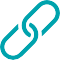 Ensure our COVID recovery is culturally inclusivePAGE 20Improve the wellbeing of LGBTIQ+ Victorians PAGE 21Build the community sector’s capacity during emergencies PAGE 38https://www.pc.gov.au/inquiries/ completed/human-services/reforms/ report/human-services-reforms.pdfABS. (2020) ABS Characteristics of Employment August 2020 (Compiled using Tablebuilder).Ellis, C., Muller, P., & Szeker, D. (2020). State of Volunteering in Victoria 2020Biddle, N & Gray, M, 2021, Volunteering during the first year of the COVID pandemic (April 2021), ANU, Canberra.16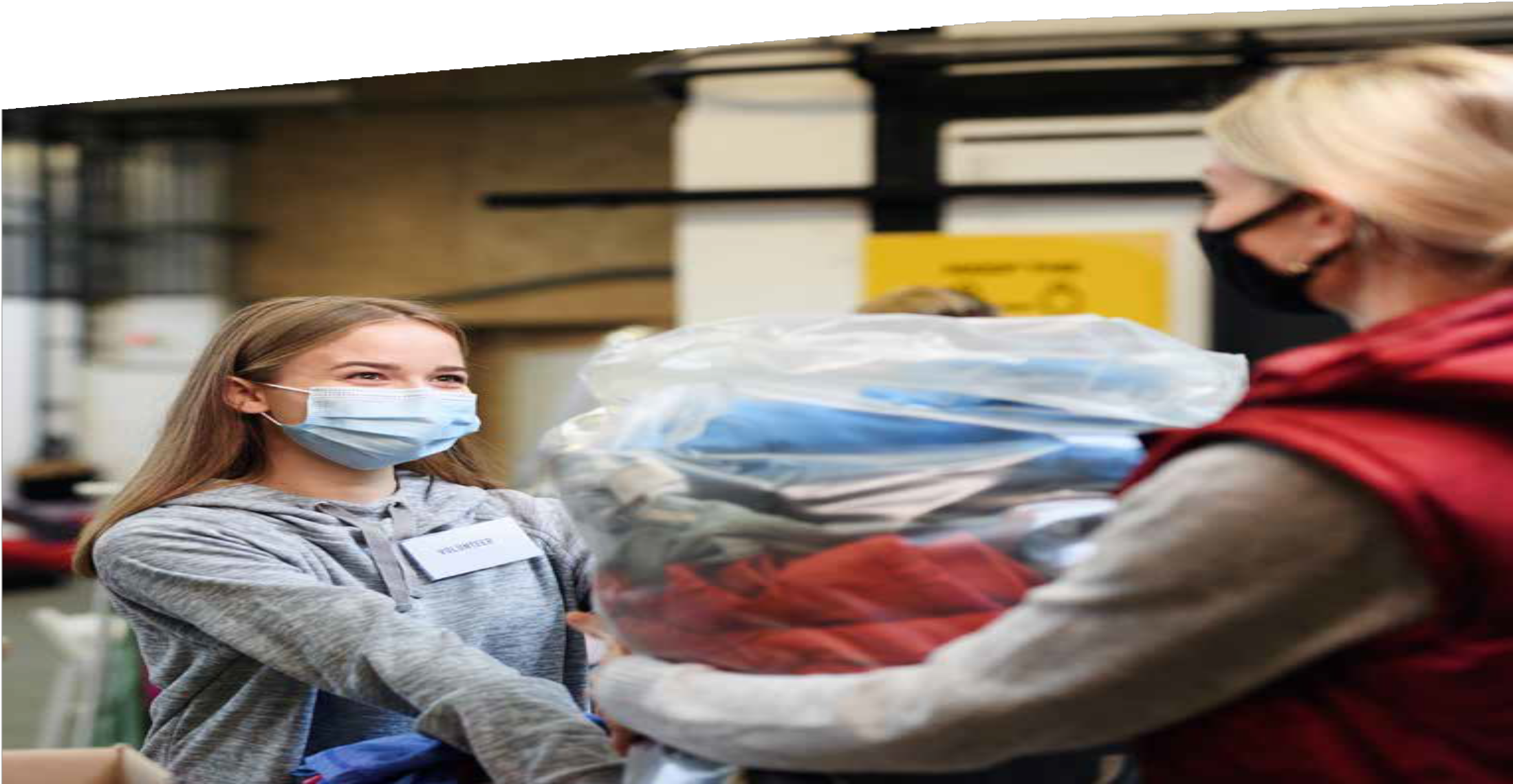 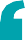 A thriving, sophisticated and agile community services industry is vital to Victoria’s rebuild.17VICTORIAN BUDGET SUBMISSION 2022Inclusive communities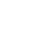 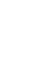 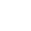 Invest in the capacity of Aboriginal Community Controlled OrganisationsVictoria has commenced formal Treaty discussions with Aboriginal Victorians, established a First Peoples’ Assembly of Victoria, and initiated Australia’s first formal truth-telling body, the Yoo-rrook Justice Commission. It also has strategies to address trauma,support healing and transfer power and resources in areas such as child and family services, family violence, housing, health and education.This is an impressive record.To build on these long-term systemic and structural reform measures, and further support Aboriginal self-determination, the Victorian Government should:Increase core funding for Aboriginal Community Controlled Organisations (ACCOs) to meet rising demand for services, including in the growth corridors of Ballarat, Ararat and the Surf Coast.Fund the completion of Infrastructure Master Plans across the Aboriginal health sector.Support the establishment of Aboriginal communitycontrolled residential sobering up services and rehabilitation facilities, as an adjunct to the decriminalisation of public drunkenness.There’s also a pressing need to address the sustainability of the Aboriginal Community Controlled sector.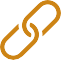 18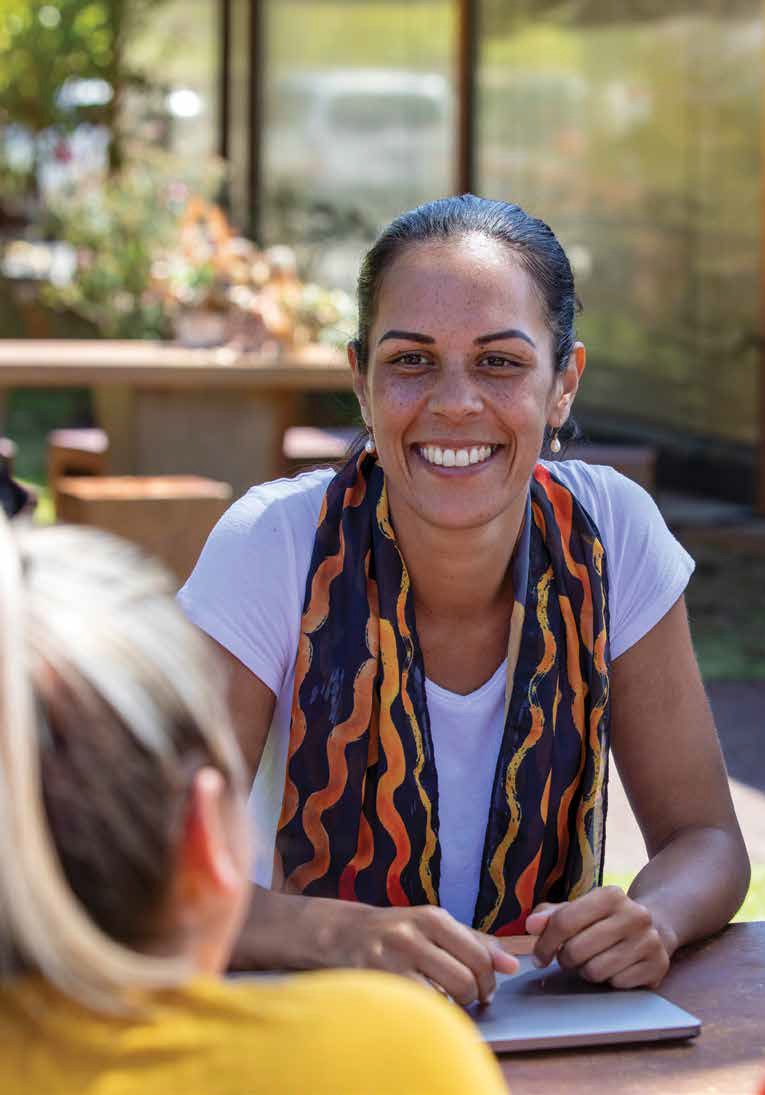 19Ensure our COVID recovery is culturally inclusiveVictoria’s migrant and refugee communities shouldered a heavy burden through COVID.The pandemic exacerbatedlong-standing challenges, such as racism, a lack of secure work, and social isolation. It also highlighted the impacts: high rates of financial hardship, poverty, over-crowded housing, sickness and mental health struggles.Those hit hardest by COVID will need more support to recover. For Victoria to have an inclusive post-COVID recovery, this Budget must:Make CALD Victoriansa priority in all new mainstream government assistance programs announced, particularly those relating to employment and mental health.Maintain funding to multicultural and multifaith groups to deliver tailored information and support to communities. Specifically,a further two years of investment is needed to continue outreach support and other high-impact initiatives that were established by the CALD Communities Taskforce. Additionally, this Budget should fund the continuation of the   Workforce of Multilingual Health Educators (WOMHEn). This initiative – which was originally established by Jobs Victoria through thetime-limited Working for Victoria Fund – is still needed to ensure the provision of critical in- language health information across the state.Renew funding for the eight Regional Ethnic Communities Councils to prioritise issues, coordinate resources and lead local initiatives.16Allocate funds to implement the statewide Anti-Racism Strategy,17 due to be released in mid-2022.Improve the wellbeing of LGBTIQ+ VictoriansAcross almost every measureof health and wellbeing, LGBTIQ+ people fare significantly worse than non-LGBTIQ+ people. This is not because of their LGBTIQ+ status, but because of the stigma and discrimination they encounter. Asa result, LGBTIQ+ people are less likely to use mainstream services.The Victorian Government has been a strong champion for LGBTIQ+ equality. To take the next step, and further enhance LGBTIQ+ Victorians’ wellbeing, this Budget should:Include seed funding for an LGBTIQ+ community-controlled sector Social Delivery Fund.18 This Fund would provide organisations that are initiated, governed and operated by and for LGBTIQ+ communities with access to dedicated funding to deliver programs and services that address the evolving needs of their communities.Fund mainstream services and education providers to ensure robust, LGBTIQ+ inclusive practice.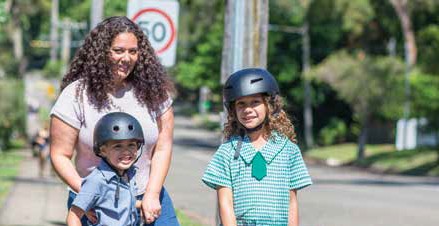 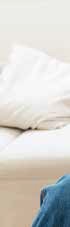 20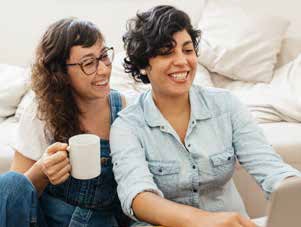 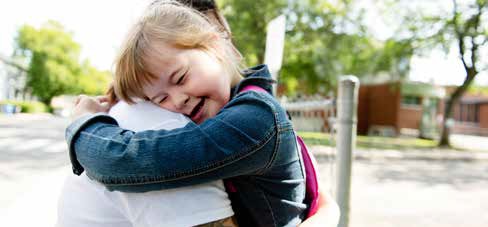 These two measures – in concert – will support more LGBTIQ+ Victorians to engage with healthcare and social assistance. These investments should be backed by a long-term, evidence- based plan that addresses the inequities experienced by LGBTIQ+ people. To underpin this broader plan, the Victorian Government should:Fund an annual LGBTIQ+ Health and Wellbeing Survey.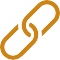 Value the Community SectorPAGE 13Fund, act onand measure the impact of the State Disability PlanA new four-year State Disability Plan is expected to be released in late 2021. It must be backed by action.The Budget should fund rolling action plans that are co-designed with people with disabilities.These action plans must allocate money to initiatives that advance disability inclusion across government, and include clear indicators, targets and measures for success. This stronger focus on outcomes should be underpinned by dedicated investment in monitoring and evaluation capability.During public consultations in 2020, the Victorian Government proposed ‘universal (accessible) design’ standards to provide overarching support for the new State Disability Plan. This Budget is a great place to start:Mandate the application of universal design principles across all new infrastructure projects.Establish a fund to pay for accessibility upgrades on buildings that deliver public services and don’t currently meet contemporary accessibility standards.1921Increase and sustain funding for disability advocacy organisationsDisability advocacy organisations work alongside people with disability to assist them to understand, protect and exercise their rights.These services are a key safeguard against abuse, neglect and violence. However, people are missing out on vital support because the sector’s fundingis inadequate and insecure.Many organisations have hadto close services, put people on waiting lists, or shift their focus to information and one-off advice only.The 2022 Budget should:Establish fairer funding arrangements for the state disability advocacy sector that:– Provide disability advocacy organisations with sustainable core funding.– Recognise the complexity and duration of advocacy cases.– Reflect the realities of demand and unmet need.– Provide comprehensive, timely, quality support for NDIS and non-NDIS issues.Support ready access to the NDISParticipation in the NDIS changes a person’s life and boosts social and economic activity. But Victoria is currently missing out on the full benefit of the scheme.That’s because we don’t have enough workers to provide disability care or help people access the NDIS. Compounding this is the time it takes for Victorian Government officials to screenand approve prospective NDIS workers, with reported delays of up to three months.This means many Victorians miss out on vital support despitehaving NDIS packages, particularly in outer suburban, regional and rural areas.These acute workforce challenges are shared across all parts of Victoria’s community services system.This Victorian Budget should:Provide additional resources to speed up NDIS Worker Screening Checks.Extend funding  for  the existing 34 specialist disability practitioners in family servicesthat support families to navigatethe NDIS.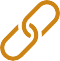 Grow and develop the community services workforce PAGE 14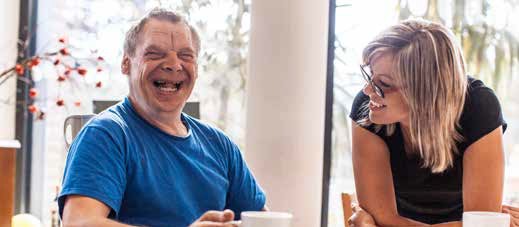 22Make transport accessible for everyoneTransport services enable people to get to school, travel to work, participate in their community and visit loved ones. But manyregions are poorly served by public transport, while existing services and infrastructure are often inaccessible to people with disabilities or mobility challenges.Infrastructure Victoria’s 30-Year Infrastructure Strategy provides a roadmap to resolve these problems. This Budget should include a new five-year Accessible Transport Infrastructure Blitz, advancing priority projects that:Make public transport fully accessible and compliant with legislated requirements.Expand and better link transport services in communities experiencing transport disadvantage, including outer metropolitan, regional and rural communities.Community transport should also be supported to play its part. Currently, the sector is underfunded and undermined by complex funding arrangements. This has created a patchwork of services with different availability, scope, eligibility and fees.This Budget should:Increase funding to existing community transport providers so they can meet current demand.Fund a study of unmet needto inform future evidence-based investments that fill service gaps.Close the digital divideThe internet is a service as essential as electricity or water.But more than 300,000 Victorians are on the wrong side of the ‘digital divide’.20 This makes it harder for people to apply for a job, get the most out of school or connectwith family and friends.The Victorian Government can build on current initiatives that improve access, affordability and digital literacy, by allocating new money to:Install free NBN across all public housing.Subsidise NBN services for low-income households.Give dongles and devices to more students, particularly those in large families forced to sharea device.Expand current ‘digital skills’ training programs to reach more Victorians, including seniors, culturally and linguistically diverse Victorians, young people and carers. (This could include funding for community services organisations to establish technology mentor roles, modelled on jobs that were temporarily created through the Working for Victoria scheme.)While the Government boosts digital access and skills, it must also continue to fund non-digital information services.Ethnic Communities Council of Victoria estimate: $20m/four years.Ethnic Communities Council of Victoria estimate: $36m/four years.Thorne Harbour Health estimate: at least $40m/two years.As recommended by Infrastructure Victoria in its 2021 update of its30-Year Infrastructure Strategy for Victoria.Australian Bureau of Statistics, Household use of information technology 2016–17, www.abs.gov. au/ausstats/abs@.nsf/mf/8146.023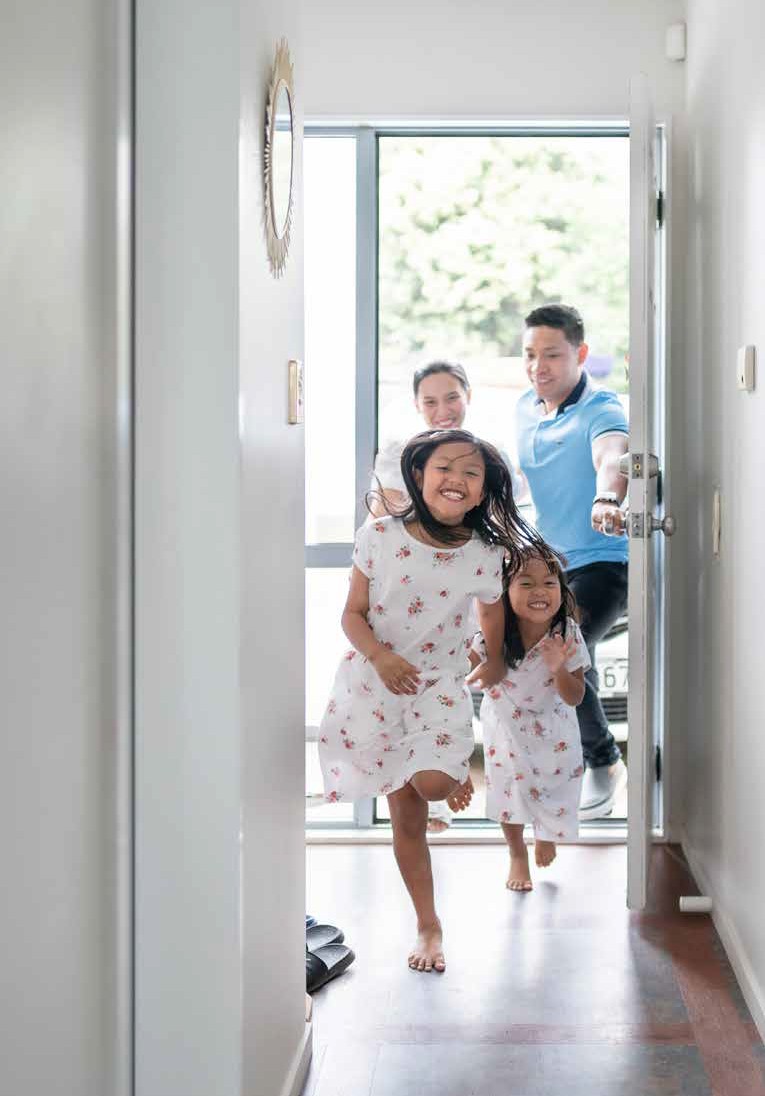 2244Affordable livingTHE WAY FORWARDWipe COVID-era utility debtsThe Victorian Government hasa wide range of policy, regulatory and funding levers to support people to pay for essential utilities like electricity, water and gas.But utility bills and debts have mounted during COVID and our safety net has been found wanting. Data from the Victorian regulator that shows average energy debts for households that are getting help from their retailers is $1,097 (electricity) and $816 (gas).21 For the most vulnerable households – those who experience ongoing affordability issues and have barriers to accessing help from their retailer – the average electricity debt (alone) isa whopping $1,876.22This Budget should: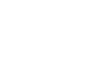 Establish a one-off ‘Utility Debt Demolition’ payment of up to $2,000 that assistseligible low-income households to clear their utility debt.Additionally, the Government should consult with stakeholders, including community sector peak bodies and organisations that represent low-income households and other vulnerable consumers, to review and determine an increase in the Utility Relief Grant Scheme base rate.The Utility Relief Grant Schemeis a key thread in Victoria’s overall support system.Despite some slight easing in the rate of utility cost growth during the pandemic, the support offered by the Utility Relief Grant Scheme still hasn’t kept pace. The current value of support on offer is well- short of what low-income households require.The safety net should do more than just cushion the fall.25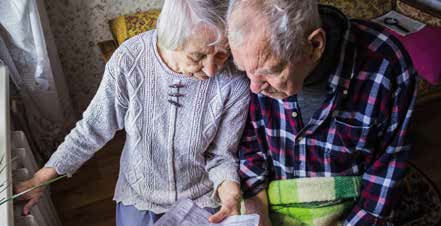 Establish ongoing funding for independent energy advice servicesVictoria’s retail energy market is complex. While there have been important changes to help people make informed choices, apply for upgrades and access entitlements, the system remains confusing and overwhelming for some.Community sector organisations play an important role providing information, advice, practical assistance and advocacy support for people enduring, or on the cusp of, energy hardship.However, funding for this work is patchy, and not secure over the long term. To get the most from Victoria’s energy reforms, the Victorian Government should establish an ongoing Frontline Energy Assistance program that offers graduated support.Delivered by a collaboration of experienced community sector organisations, this program would provide sustainable funding for:A new centralised telephone information, advice and referral service.The existing Energy Info Hub managed by the Consumer Policy Research Centre.Community education and outreach activities, including drop-in clinics.In-home support for people who need extra assistance.The Government should also explore options to introduce Free Home Energy Assessments to low-income households, which would be referred fromthe Frontline Energy Assistance Program.Provide paid workers to community information and support servicesCommunity information and support services are often the ‘first port of call’ for Victorians seeking assistance. They provide help to about 500,000 Victorians each year, in the form of material aid, food, financial counselling, budgeting assistance, No Interest Loans, personal counselling, information, advocacy support and referrals.These organisations are increasingly being called upon to assist people post-COVID.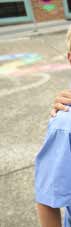 But 90% of the workers in these organisations are unpaid volunteers. Roughly a third of agencies are run entirely by volunteers.23This is an unstable position in normal times, made even worse by the shrinkage of the state’s volunteer workforce due to the pandemic.The Victorian Government should fund a new program to:Hire at least one paid support worker in each of Victoria’s community information and support services.This will ensure continuity of support to the community, and guidance and support to volunteers.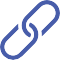 Reinvigorate volunteeringPAGE 1526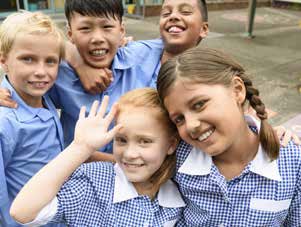 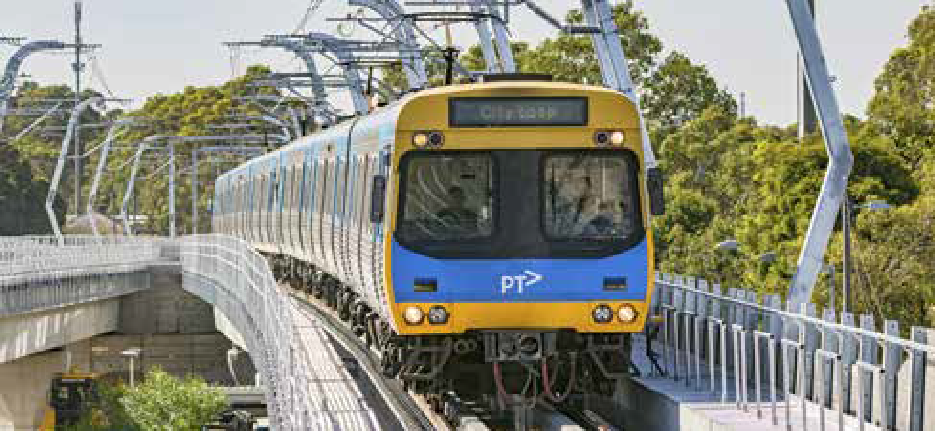 Provide pre-paid public transport for school students who need itTravelling to school and home again costs money, and constitutes a hidden education expense.wellbeing teams facilitated access to pre-paid travel for students experiencing transport disadvantage. An evaluation found that it increased school attendance and punctuality, and decreased student stress.Government investment in anongoing statewide program would contribute to Education State goalsThe Victorian Government should:Refine the program to offer upfront payments for uniforms and equipment, so families don’t face unmanageable upfront costs.Expand the program to include other recreational activities, like music, drama and visual arts.This expense is a barrier to fulland strengthen school-based	 	attendance and participation in school activities, especially for children and young people from low-income households and those in crisis (for example, young people who are experiencing homelessness).No child or young person should have their education compromised because they can’t afford a bus ticket or a tram or train fare.To address this, the Victorian Government should:Establish an ongoing statewide program, delivered by the Department of Transport,that provides pre-paid public transport to students in need.The program should build on evidence from successful place-based pilots like theWEstjustice Travel Assistance Program.24 Under the Travel Assistance Program, schoolaction on mental health.Expand the Get Active Kids Voucher ProgramPhysical activity helps children maintain health, form friendships, relieve stress and experience wellbeing in their formative years.The Victorian Government’sGet Active Kids Voucher Program supports these goals by lowering the barriers to community sport participation for low-income families. This is done by reimbursing eligible families for approved out-of-pocket expenses.There is scope to improve this program, at a time when supporting and encouraging children to re-engage withcommunity sport after COVID is looming as a significant challenge.https://www.esc.vic.gov.au/sites/ default/files/documents/ Victorian%20Energy%20Market%20 Update%20-%20%20 September%202021%20-%20 20210923_0.pdf#page=7https://www.esc.vic.gov.au/sites/ default/files/documents/energy- customers-during-covid-september- 2021-update-20211026.pdf#page=4Data supplied by Community Information and Support Victoria (CISVic), from a survey of 55 services.https://www.westjustice.org.au/ cms_uploads/docs/westjustice_ travel-assistance-program_ nov2020_digital.pdf27VICTORIAN BUDGET SUBMISSION 2022Victorians in workInvest in place-based initiatives that help sustain, recover and grow local jobsAcross Victoria, communities are leading the charge on postcode disadvantage, or navigating changes to their local economies brought about by industrial transition, emergencies and natural disasters or demographic shifts.More than ever, it’s important that the Victorian Government gets behind community-led, place-based initiatives. This includes:Continuing to fund the Suburban   Revitalisation program – maintaining current commitments, with additional funding to enable expansion into new activity centres where there is identified community need.Supporting community-led responses to social and economic challenges in regional Victoria, through future funding rounds of the Regional Jobs and Infrastructure Fund.Create post-COVID employment participation pathways for workersThousands of Victorians have lost jobs, had working hours reduced, or stopped working orlooking for a job because of caring responsibilities or health concerns during the pandemic.Economic recovery will be contingent on getting Victorians back to work. The participation rate took 50 months to recover after the recession of the 1990s.25 As we learn to live with COVID, the Victorian Government can fast-track recovery by making targeted investments in those groups hardest hit by COVID: women and young people.Young peopleFund programs designed to address social and economic scarring and create new jobs for young people in the youth sector (including additional traineeships), as detailed in the Victorian Youth Sector Coalition’s proposals26 for a COVID Youth Recovery Initiative and a Young Peer Workforce Program.WomenFully implement the recommendations of the Expert Panel inquiry into Economic Equity for Victorian Women.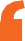 Economic recovery will be contingent on getting Victorians back to work... As we learn to live with COVID, the VictorianGovernment can fast-track recovery by making targeted investments in those groups hardest hit by COVID: women and young people.28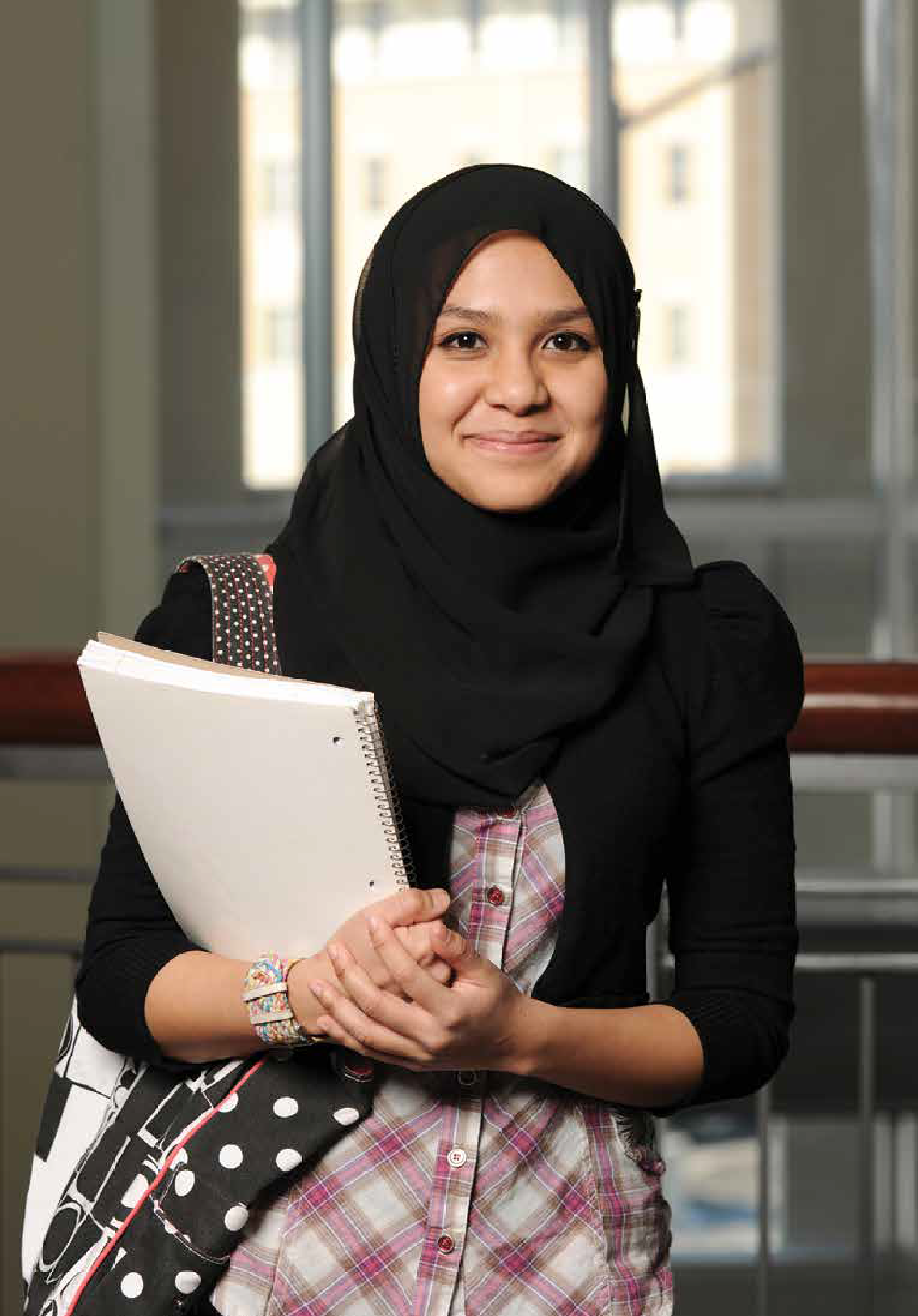 29Sustain investment in employment services for disadvantaged jobseekers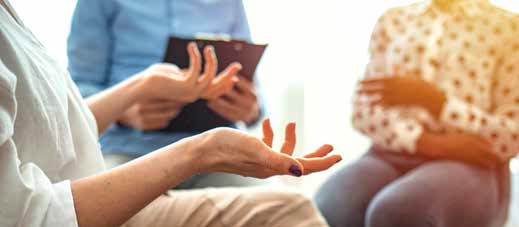 Jobs Victoria Employment Services (JVES) provide intensive, individualised support to help disadvantaged jobseekers get work-ready and connected to good jobs. These services are complemented by the Jobs Victoria Advocates Program and Jobs Victoria Careers Counsellors.These programs do not have secure funding. There is an economic and a social imperative to guarantee recurrent funding to JVES, and the Advocate and Counsellor programs.The 2022 Victorian Budget should also:Recommit funding to the First Jobs project, which supports secondary and post-secondary students living in public housing, who need assistance to find their first job ever, or their first job in their field of study.Establish a coaching program to support disadvantaged jobseekers in their first yearof employment. This initiative –designed to prevent disengagement and placement breakdown and modelled on the youth worker support model that has been established in theVCOSS Jobs Victoria Community Traineeship Pilot Program – could commence with a community services industry pilot.Provide funding to implement the cross-government bicultural workforce strategy, to increase the engagement of culturally and linguistically diverse communities in Jobs Victoria services and programs.Invest in data analytics to systematically capture high-value data from theJobs Victoria advocate, careerscounsellor and mentor roles and apply it to policy and program development.Jobs Victoria Employment Services (JVES) provide intensive, individualised support to help disadvantaged jobseekers get work-ready and connected to good jobs.These services are complemented by the Jobs Victoria Advocates Program and Jobs Victoria Careers Counsellors.These programs do not have secure funding.30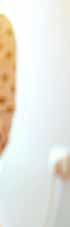 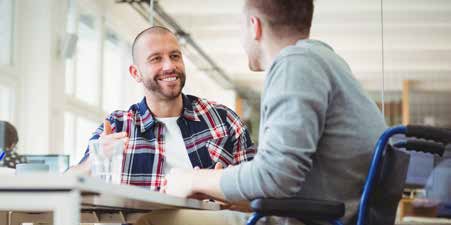 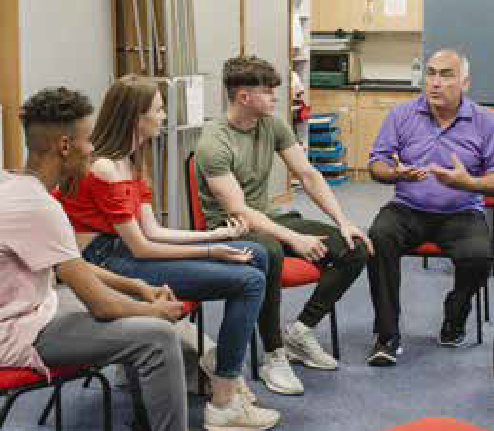 Harness the job creation potential of the community services industryVictoria’s healthcare and social assistance workforce has tripled in size since the 1990s. It now employs more people thanany other industry, and is the third-largest industry based on contribution to GSP.27Government reforms, an ageing population, and the social and economic impacts of COVID have increased demand for services. This has created the conditions for strong employment growth. However, the sector’s job creation potential is hamstrung. It’s hard to attract and retain workers because of low pay, insecure work and the cost(time and money) of re-skilling.The Victorian Government can support the sector’s job creation potential in this Budget by:Instituting funding reforms that enable community sectoremployers to offer secure jobs.For example, by providing adequate funding indexation, fairer unit pricing, andlonger-term contracts.Giving community sector employers the confidence and capacity to create new jobs,by continuing to provide wage subsidies through the Jobs Victoria Fund (with the levelof subsidy lifted from up to$20,000 to up to $50,000).Funding the implementation of strategic industry and workforce development priorities in the Victorian Government and community sector’s 10-Year Community Services Industry Plan.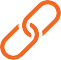 Value the Community SectorPAGE 13C Winzer (2020), ‘Strength in numbers: boosting workforce participation after COVID-19’ [opinion piece], Council for Economic Development Australia, https://www.ceda.com.au/ NewsAndResources/Opinion/ Workforce-Skills/Strength-in- numbers-boosting-workforce- participatiSubmitted to the Victorian Government by the Youth Affairs Council of Victoria, as convenor of the Victorian Youth Sector Coalition.Based on Gross Value Added – Chain volume measures, Victoria (2019–2020). Source: Australian Bureau of Statistics (November 2020), Australian National Accounts: State Accounts.* Chapter icon: Flaticon.com31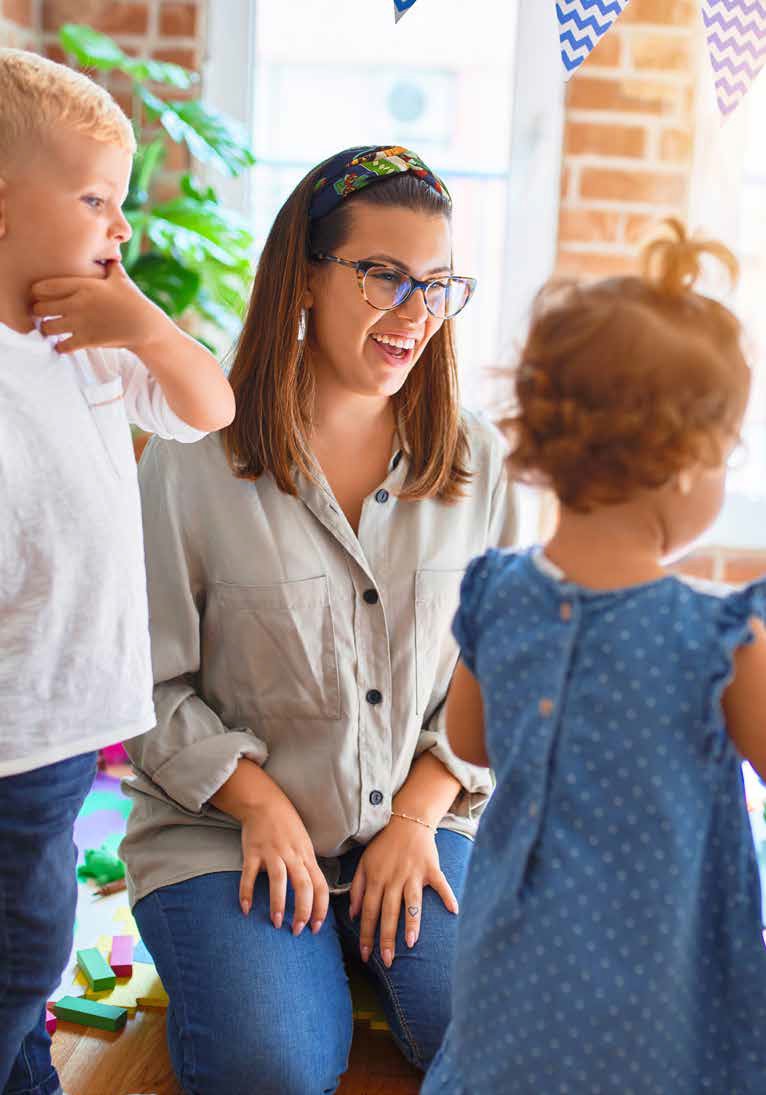 32Stronger early childhood education, schools and skills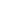 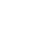 THE WAY FORWARDKeep building the early childhood education and care workforceUniversal access to three-year-old kindergarten is one of the biggest reforms ever undertaken in early childhood education and care.But its success hinges on the availability of suitably qualified workers.Currently, the sector is experiencing significant staff shortages, made even worse by COVID-19.28The Victorian Government is working to attract and retain staff through programs like the Early Childhood Scholarships. It should build upon this and:Create a supported traineeship program in not-for-profit kindergarten and long day care settings.This traineeship would combine ‘earn and learn’, on-the-job mentoring and personalised support, helping attract more people to the sector (including people from diverse backgrounds).Such an approach would also help new workers to build their networks and confidence, driving up retention.Support children’s social, emotional and cognitive developmentVictorian children have missed out on important opportunities to engage in play-based learning due to the pandemic.This won’t be rectified quickly. Even in a COVID-normal environment, many families continue to experience financial hardship or remain separated from other children, families and early learning settings.Playgroups must be part of the solution. They are animportant pathway into three- and four-year-old kindergarten, and set kids up for success at school.However, playgroups will need additional support to bounce back after the significant disruption of 2020 and 2021. Victoria should build on the work of the Education State Early Childhood Reform Plan and invest $561,000 over three years to reinvigorate playgroups, by supporting first-time parent groups to transition to baby playgroups.To ensure all children haveaccess to vital play-based learning the Budget should also:Extend Free Kinder for 2022.Invest in place-based programs that increase connections between early learning providers and children and families.33Reduce school costs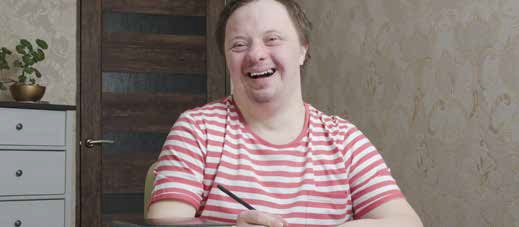 Victorian parents make a significant contribution to funding their children’s state school education.The Government has improved the Parent Payment Policy in recent years. However, some students are still ‘priced out’of full participation in school life. This increases disengagement and bullying, and decreases learning and wellbeing outcomes.Currently, schools can pressure parents to pay for items not deemed part of the official ‘standard curriculum’.To prevent this, the Victorian Government should:Formally declare digital devices, school uniforms, and VET costs as an essential part of the standard curriculum.Fund schools to provide these essential items to all students.Provide more support for students with disabilityEvery school should be inclusive for students with disabilities and provide the right support for students to thrive.The Victorian Government’s Disability Inclusion Package is a welcome investment that will improve outcomes for students with disability by implementing a new funding model and strengths-based functional needs assessments. It will also build the capacity, skills and knowledge of school staff.However, the roll-out will takefive years. Many students will finish school without getting access to the right support. At a time of heightened job insecurity and unemployment for young people, this will further disadvantage young people with disability.Government should:Speed-up implementation  of the Disability Inclusion Package measures by bringing forward investment in this Budget.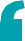 The Victorian Government’s Disability Inclusion Package is a welcome investment that will improve outcomesfor students with disability by implementing a new funding model and strengths-based functional needs assessments...However, the roll-out will take five years.34Support student voiceStudent wellbeing is inextricably bound in student agency. At a time when prolonged periods of remote and flexible learning and stay-at-home measures have had a “major and cumulative impact” on the mental health and wellbeing of children and young people,29the Victorian Government’slong-standing policy commitment to student voice can play a key role in recovery.In this environment, it is critical that all major policy and systems reforms actively support student engagement.Government should invest in student skills, knowledge and confidence to ensure all students can participate in opportunitiesto have their say.The Government can do this through:The establishment of a Student Agency Fund to resource low socio-economic status schools to support students to engage in civics education, includingdebating and leadership activities.Investment in assistance for advocacy organisations who support children and young people (for example, organisations that work with students with disabilities), building on the Government’s current investment in the Victorian Student Representative Council (VicSRC).Boost TAFE supportsThe Victorian Government has boosted the capacity of the TAFE sector and rolled out popular and successful initiatives like ‘Free TAFE’.This has meant more women, people with disability, and people from culturally and linguistically diverse backgrounds have been able to engage in training.However, too many students are dropping out before earning their qualification.30To increase TAFE course completion, the 2022 Budget should:Fund TAFEs to deliver more wrap-around support to students at risk of disengagement.Invest in additional scholarships and bursaries to ensure peripheral costs are not a barrier to study for studentson low incomes.Fully fund and implementall the recommendations of the Victorian Parliament’s Inquiry into access to TAFE for learners with disability.This Inquiry recommended new resourcing to strengthen the transition process into TAFE (including greater enrolment support); dedicated funding to meet the needs of learners with disability (including a separate fund for costs incurred for making reasonable adjustments); funding for initiatives that boost workforce capability; and investment in improved data collection, to drive continuous system improvement.31Australian Children’s Education & Care Quality Authority, National Children’s Education and Care Workforce Strategy: Public consultation findings May 2021, 2021; United Workers Union, Exhausted, Undervalued and Leaving: The crisis in Early Education, August 2021.https://ccyp.vic.gov.au/assets/ COVID-Engagement/CCYP-Youth- Survey-Snapshot-June-21.pdfhttps://www.ncver.edu.au/research- and-statistics/data/all-data/vet-qualification-completion-rates- 2019-data-slicer, published 7September 2021.https://www.parliament.vic.gov.au/ images/stories/committees/eic-LA/ TAFE_access_inquiry/Report/ LAEIC_59-02_Access_to_TAFE_ learners_with_disability.pdf35VICTORIAN BUDGET SUBMISSION 2022A healthy climate supporting resilient communities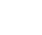 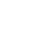 Install solar panels on public housing propertiesMore than half a million Victorian homes now have rooftop solar.32 That means one in five households are saving money on power bills by producing their own energy and selling what they’re not using.But public housing residents are missing out, despite living in poor quality dwellings that costa fortune to keep cool in summer and warm in winter.A program to install rooftop solar on suitable public housing will make tenants healthier and save them over $800 a year on electricity bills.The program would also create more than 1,000 jobs and help Victoria meet its new emissions reduction targets.Continue making homes more energy efficientEnergy efficient homes are better at staying cool in summer and warm in winter, while keeping energy bills down.The rollout of retrofits to social housing and the development of new minimum standards in rental properties are commendable,but low-income home-owners are missing out on structural upgrades. A majority of Victorians living in poverty live in owner-occupied homes.The Healthy Homes Program improved the energy efficiency of 1,000 homes in west Melbourne and the Goulburn Valley. Healthy Homes should be expandedto all low-income households in Victoria.Recent modelling by ACOSS and Deloitte showed an investment of$5,000 would reduce a household’s average annual energy bills by up to $1,110.33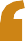 The rollout of retrofits to social housing and thedevelopment of new minimum standards in rental properties are commendable, butlow-income home-owners are missing out on structural upgrades.A majority of Victorians living in poverty live in owner-occupied homes.36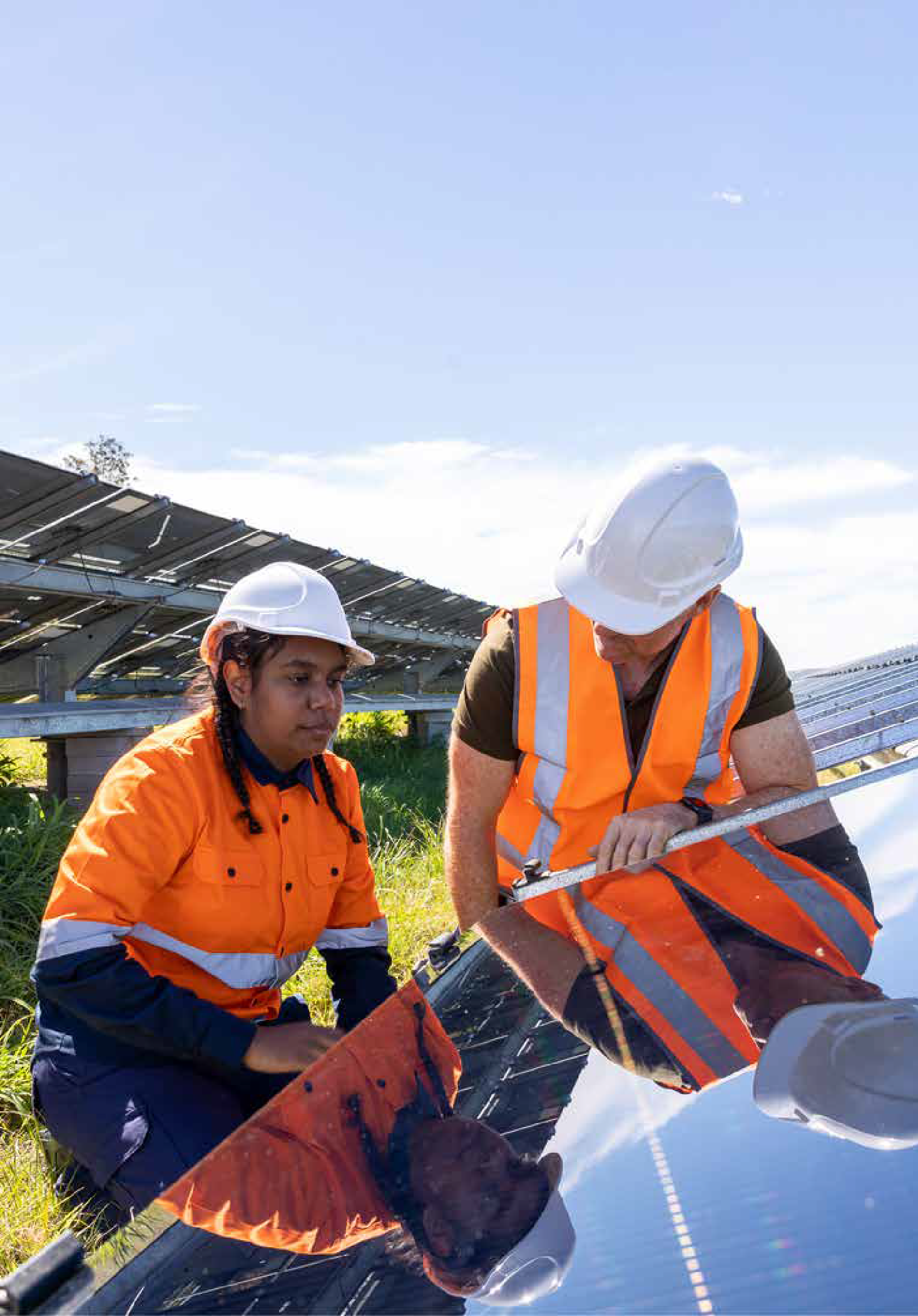 37Build the community sector’s capacity in emergencies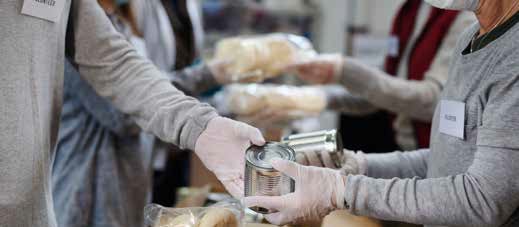 The community sector plays a vital role in helping Victoriancommunities prepare for, respond to and recover from disasters.Throughout the COVID pandemic, community organisations have met additional demand for essential services, mobilised resources and expertise, and ensured people most at-risk were safe.But community organisations are not immune to emergencies themselves. Staff members arepersonally impacted, services can be disrupted, and extra money must be spent on safety and urgent repairs.The Victorian Government can help community organisations to recover from current emergencies and prepare for future ones by:Building the sector’s resilience by funding VCOSS to undertake further research into key service and practice adaptations that were made during the emergency response phaseof COVID (such as remote work and digital service delivery) and investing in knowledge transfer. This will strengthen governance, risk management, and the safety, impact and efficacy of community sector responses during future emergencies.Establishing a Flexible Contingency Fund that supports community sector organisations to rapidly respond to emergencies.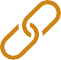 Value the Community SectorPAGE 13Support children and young people to recover from emergenciesThe resilience of Victoria’s children and young people has been strained for two successive years with bushfires, a pandemic, lockdowns, floods and storms.Children and young people are among those most at risk of long-term psychological, social,health and educational effects fromemergencies and disasters, with serious implications for lifelong wellbeing. A recent Youth Affairs Council of Victoria survey found increased demand for youth services in more than 75% of Victoria’s local government areas.The Victorian Government has deployed significant mental health resources in schools, and thiswill be enhanced by the rolloutof the School Mental Health Fund from 2022.Funding a post-COVID industry	 	support package to ensure essential community services keep delivering on the other side of recovery.However, there’s a need for the Government to make acomplementary investment in the youth sector to meet increased demand for community-based wellbeing supports.38Specifically, the 2022 Budget should invest in a comprehensive COVID Youth Recovery Initiative that includes a grants program to provide additional generalist youth worker/program capacity across Victoria, based on youth population and need.34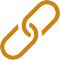 Victorians in workPAGE 28Value the community sectorPAGE 13Support place-basedCommunity sector organisations will be important partners in this place-based work to ensure the voices of people experiencing disadvantage are centred, and – more broadly – to ensure existing networks are leveraged.Build the capacity of small and emerging organisations PAGE 16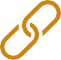 Ensure emergency management leavesEstablish a  statewide  network of Gender and Disaster Worker roles, with one full-time equivalent position located in every Victorian women’s health service. This workforce would deliver localised health and wellbeing responses and violence prevention initiatives, and helprestore community connectedness. It would also contribute expertise to statewide responses.Provide increased, sustainable funding to disability advocacy organisations so that they have the capacity to participate in local emergency planning, response and recovery. Inclusivecommunity-level planning isneeded to close gaps in risk information, preparedness tools and resources for Victorians with disabilities.community resilienceno one behind	 	Premier of Victoria, VictoriansRegional Adaptation Strategies will be implemented in the coming years to prepare Victorians for climate change, and communities are crying out to play their part.Government could support local communities to address local impacts by establishing a Regional Adaptation Fund thatinvests in place-based resilience action plans through an open grants process. Modelled onthe work of the Latrobe Health Advocate, this Fund could support communities to advance systems change – at a local level – in areas such as: better policies, better supports, better services, better relationships, integration of community voice and better mental models.People experiencing disadvantage are disproportionately impacted by emergencies, yet have fewer resources to prepare, respond and recover.Victoria needs to apply anequity lens over all strategies and approaches, and take practical steps to embed inclusive practices in emergency management ata statewide and local level.The community sector can support the state to build this capability.The Victorian Government should:Renew funding for the eight Regional Ethnic Communities Councils to prioritise issues, coordinate resources and lead COVID recovery initiatives, and participate in regional incident teams for other emergencies.Embracing Solar At Record Levels, www.premier.vic.gov.au/victorians- embracing-solar-record-levels,17 January 2021.Deloitte Access Economics for the Australian Council of Social Service, The economic impacts of the National Low-Income Energy Productivity Program, April 2021.Youth Work Sector Coalition estimate: $22.6 million in 2022/23.39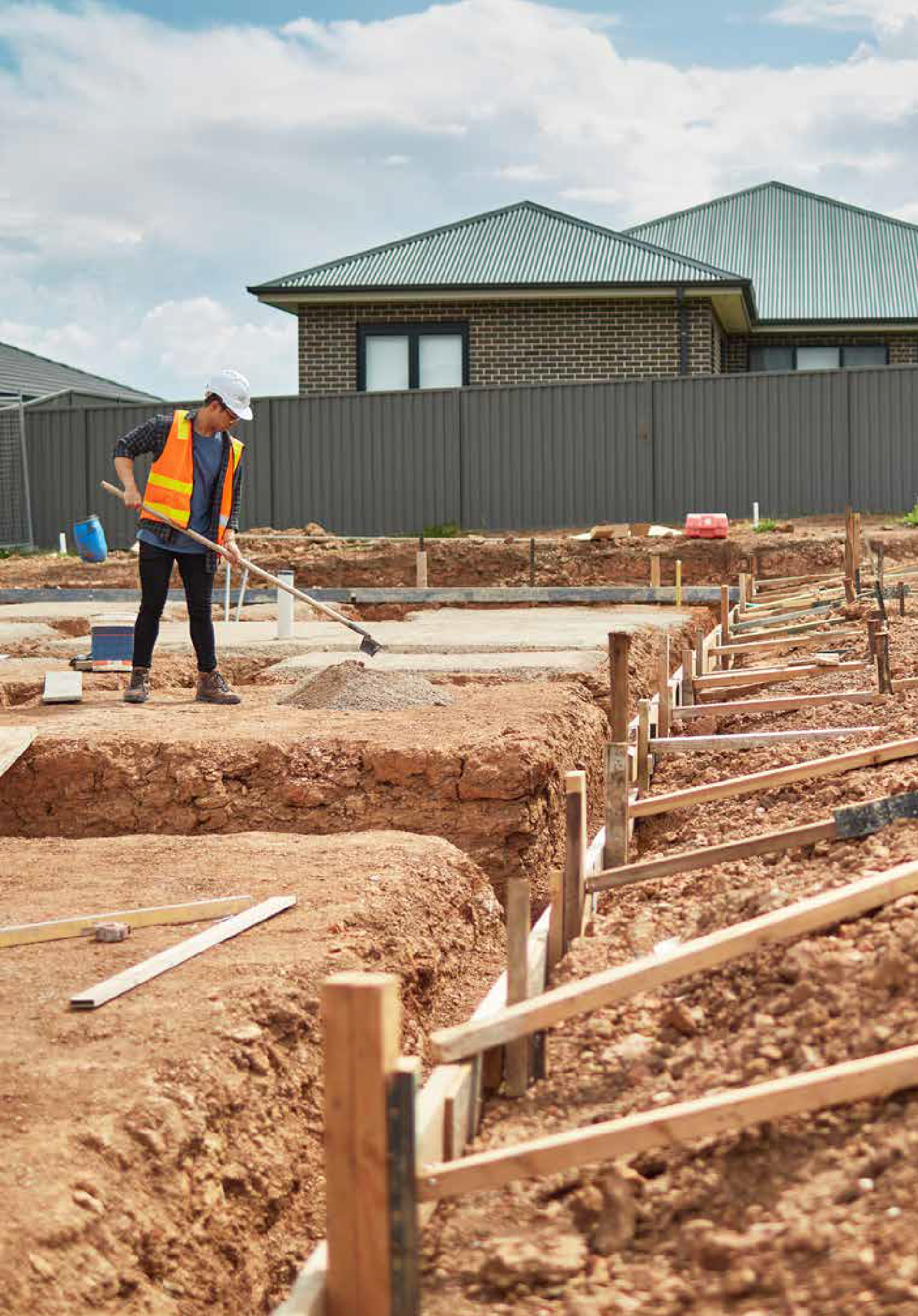 4400A safe place to call homeTHE WAY FORWARDCreate the conditions for long-term social housing growthVictoria’s Big Housing Buildwill deliver 9,300 new public and community housing properties over four years (and 2,900 new affordable housing properties). This will boost the state’s social housing supply by 10%.35It represents Australia’sbiggest-ever investment in public and community housing, and has been widely lauded. But with more than 100,000 people waiting for housing,36 it’s critical for Victoriato establish a long-term pipeline of social housing development.The Victorian Housing Peaks Alliance has assessed we need at least 60,000 new homes by2031.37 The Victorian Government can take steps now to create conditions for sustained, long-term growth. Its new Ten-Year Strategy for Social and Affordable Housing should comprise specific measurable actions that position Victoria to ‘build on the Big Housing Build’.This Budget should include funding to support the first of a series of rolling implementation plans.Provide early intervention support to help keep people in their homeFor some Victorian renters who have been homeless, short-term early intervention support can mean the difference between remaining housed or returning to homelessness.The Victorian Government should resource the specialist homelessness sector to support renters at the earliest sign of a tenancy at risk. This should take the form of:A new, dedicated, and holistic Homelessness Prevention Program in all homelessness access points across Victoria.The program should comprise brokerage, advocacy and planning supports to address financial and social issues that make people vulnerable to eviction. Existing programs such as the Private Rental Access Program, Tenancy Assistance and Advocacy Program and Tenancy Plus can provide the building blocks to developing a fully accessible Homelessness Prevention Program.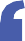 The Victorian Housing Peaks Alliance has assessed we need at least 60,000 new homes by 2031.The Victorian Government can take steps now to create conditions for sustained, long-term growth.41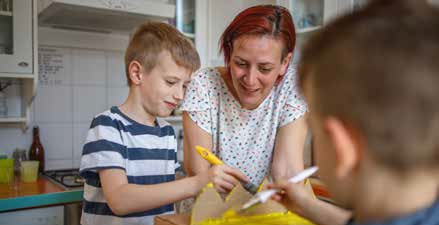 Deliver Housing First for more Victorians‘Housing First’ is a best-practice model of homelessness support that starts with the provision of stable housing to people experiencing long-term homelessness. Supports to sustain housing and recover from experiences of homelessness often follow, but housing is not contingent on the person engaging with support.This model is becoming an important part of Victoria’s homelessness response. Most recently, the From Homelessness to a Home program allowed about 2,000 people who had been rough sleeping or experiencing chronic homelessness to transition from emergency hotel accommodation into a permanent home. There’s also been additional funding toget families out of emergency accommodation into suitable housing.To embed this ‘Housing First’ approach, the 2022 Victorian Budget should: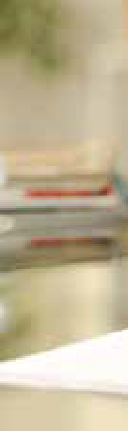 Make From Homelessness toa Home packages permanently available.Provide funding to adapt the model and make ‘Housing First’ an option for groups who have previously had limited access, such as young people, people with disabilities and people living in regional Victoria.Given the disruptive effects of COVID-19 on housing markets (particularly in regional Victoria) and the cumulative impacts on wellbeing, there will be a need for some continued investment in the current From Homelessness toa Home cohort. This will ensure those assisted by this program can maintain their housing and get the support they need when the current funding comes to an end.‘Housing First’ is a best-practice model of homelessness support that starts with the provision of stable housing to peopleexperiencing long-term homelessness. Supports to sustain housing and recover from experiences of homelessness often follow, but housing is not contingent on the person engaging with support.42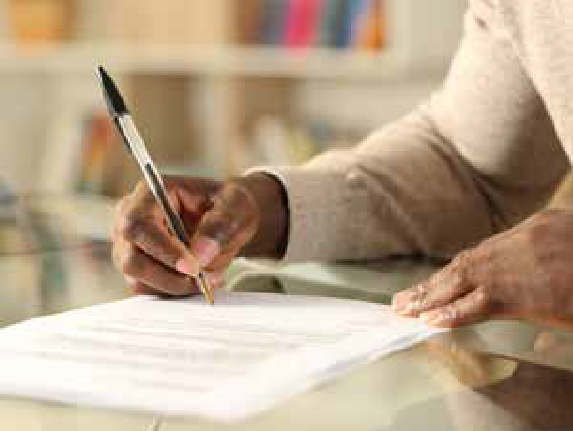 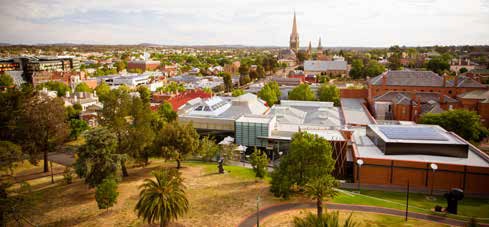 Keep the promise of fair rentingRecent reforms to the Residential Tenancies Act 1997 are a significant step towards improving conditions for the 700,000 Victorians who rent their homes.But renting laws alone will not create a fairer, safer market for renters.To ensure renters’ legislated rights are realised, the Victorian Government should continue to invest in the provision of targeted information, education and training on the new laws, so that renters and rental providers are aware of their new rightsand responsibilities.Victoria’s most vulnerable renters will turn to trusted community services when an issue arises and they need more information and support. This investment should therefore include capability building across the community sector.Given the scope of more than 130 reforms, the Victorian Government should:Continue funding community sector peaks like VCOSS, Tenants Victoria and Financial Counselling Victoria to ensure community sector workers have up-to-date knowledge and skills required to support renters to navigate the reforms.Ensure   adequate   resourcing for the system that supports the rental market – including Consumer Affairs Victoria, the Victorian Civil and Administrative Tribunal and the tenancy legal assistance sector – to ensuresmooth operation of the new laws.Many renters still face rental hardship and debt due to ongoing restrictions, and rental prices continue to increase, especially in regional Victoria. The Government should consider interventions that are still needed to make housing affordable, including household- level financial assistance, and policy reform to improve housing affordability over the long term.https://www.premier.vic.gov.au/ victorias-big-housing-buildVictorian Housing Register data.https://vcoss.org.au/ policylibrary/2020/05/make-social- housing-work-vic/43VICTORIAN BUDGET SUBMISSION 2022Victorians can thrive and live free from violence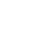 Deliver a child and family services system that places the child at the centre and better supports familiesVictoria’s child and family services system has continued to experience increased demand across family services, family violence, sexual assault and childprotection; high rates of workforce stress and fatigue; and ongoing concerns around program funding and sustainability.38These challenges have been exacerbated by COVID, which has required organisations to reorient how they deliver services.The 2022 Victorian Budget should continue to focus on early intervention, and familypreservation and reunification, with a priority focus on working with Aboriginal Community Controlled Organisations (ACCOs) to better support Aboriginal children and their families. It must also continue to reorient the system to raising children and better supportingthe client’s voice to guideservice development.To help support more children and families, the 2022 Budget should:Provide additional funding to expand high-quality evidence-based programs,such as SafeCare, Functional Family Therapy and Caring Dads.Boost investment in sexual assault servicesAlmost two million Australianshave been sexually assaulted in their life.39 Changing attitudes to sexual assault, increased media coverage of offending and other factors have driven up demand for servicesthat prevent and respond to sexual assault.In Victoria, over 16,000 ‘therapeutic sexual assault services’ are delivered each year.40 But helpisn’t immediate. Victorians wait up to six months to access this support.41The sexual assault services sector has welcomed top-up funding in recent years – for example, in November 2021, the Victorian Government announced a $5.2m funding boost to help respond to increasing reporting and demand.But the sector needs funding that is predictable and sustainable to do its job properly.The Government should:Transition funding to the sexual assault services sector away from short-termagreements and funding boosts to providing increased, reliable and ongoing funding.Fund more early intervention programs, such as theover-subscribed HarmfulSexual Behaviour Program which provides support to young people between ages of 5 and 18 who have exhibited harmful sexual behaviour to a siblingor another person.44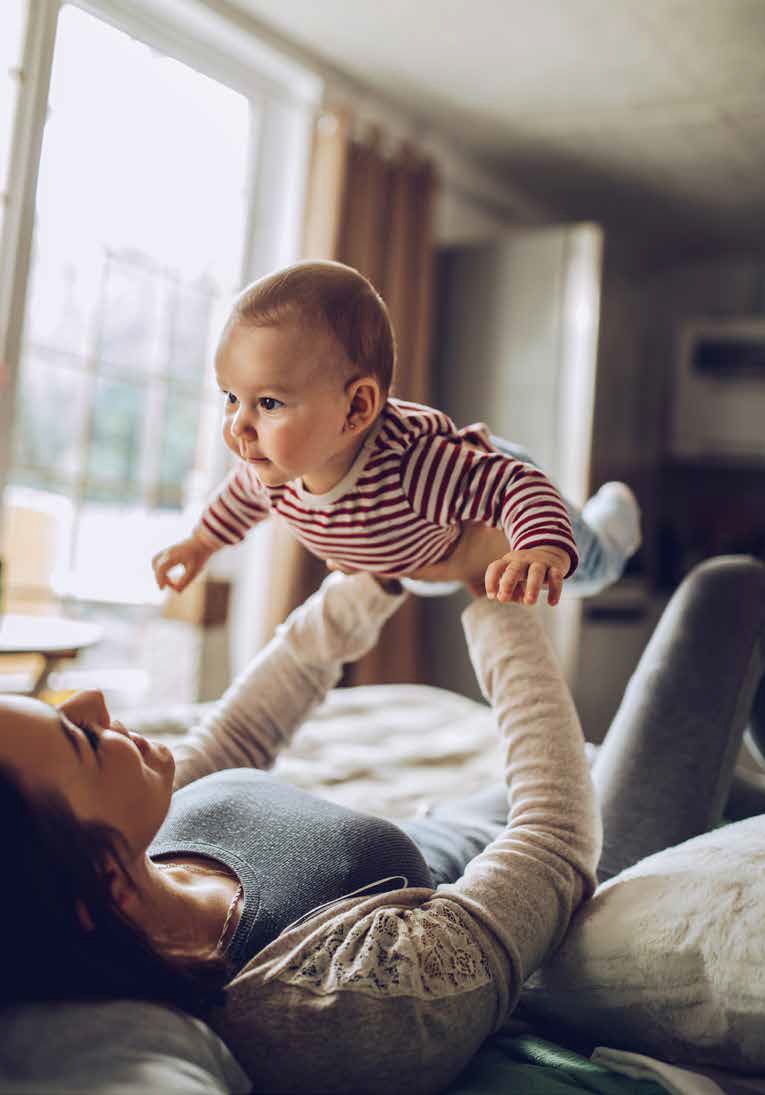 45Invest in Victorian women’s resilience and recoveryThe COVID pandemic has disproportionately affected Victorian women, with higher incidences of mental ill-health,42 greater job losses43 and increased caring responsibilities,44   and many women having to juggle paid work commitments and home-schooling.COVID has also illustrated the need for targeted healthmessaging, translated into differentlanguages and delivered within communities.The 2022 Victorian Budget should:Increase investment in the 11 women’s health services across Victoria, to promote health and wellbeing and prevent gender-based illness and disease.Women’s health services focus on gender-based health interventions, ranging from primary prevention initiatives to ensuring that health education and information is tailored to women’s uniquehealth needs.While Victoria’s population has doubled since 1988, funding for women’s health services has eroded, with women on average now only receiving $2.07 per woman in 2021 compared to$4.35 in 1988.Increase spending on primary prevention activitiesPrevention is the most effective way to eliminate violence against women and their children.Primary prevention means stopping violence before it occurs. It means changing the behaviours and norms – in all areas of society – that excuse, justify or even promote violence against women and their children.Funding for prevention activities is often short-term, with activities running in local communities for a year or two and then ceasing.This makes it difficult to retain skilled prevention practitioners, and drive change within communities.If we are to eliminate violence against women, gender diverse Victorians and their children, we should:Increase the spend on primary prevention from 3% to at least 10% of the total family violence budget.45Ensure that all family violence activities are backed bylong-term funding contracts.Invest in more longitudinal studies about what worksin primary prevention to build the evidence base and drive long-term investment.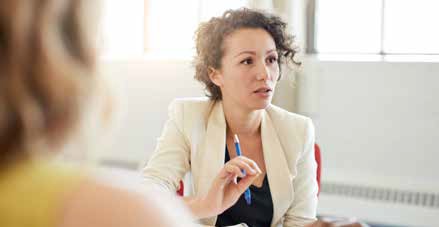 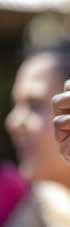 46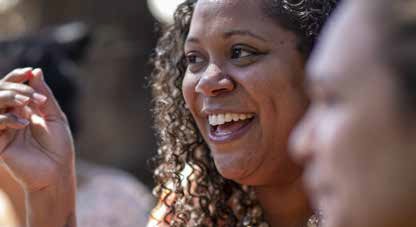 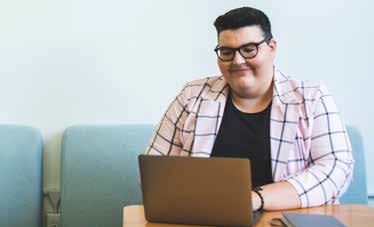 Ensure victim survivors can access the specialised support they need to recover from family violence – and lift the whole of the systemVictoria is delivering aworld-leading transformation of the family violence system.The investments that have flowed post-Royal Commission have been unprecedented, but a significant portion of this investment has been focused at the entry point (for example, intake into the systemvia the Orange Doors network).Specialist family violence services, which provide the ongoing, comprehensive risk assessment and case management, don’t have sufficient or sustainable funding to provide these services once victim survivors (predominantly women and children) are in the system, and resources are stretched even thinner for work that supports their long-term recovery.Specialist family violence services also struggle to meet demand because of workforce shortages. It is difficult to recruit and retain skilled staff because funding is notsecure and the complexity of the work is high but rates of pay are low (and not equal across the whole system).The Victorian Government should:Increase investment in specialist family violence case management to meet current demand.Sustain this higher level of funding over the outyears,so the sector can meet projected future demand. (While surge funding has been welcomed, short-term increases don’t build the necessary capacity in the specialist system.)Address the structural causes of workforce shortages.Many of these challenges are shared by other parts of the integrated family violence system (for example, services working with men who use family violence) and are a cross-cutting concern for the broader community services sector.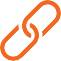 Value the community sectorPAGE 13Strengthen disability-inclusive family violence practiceMore than ever, it’s vital that family violence and sexual assault services have the skills, knowledge, tools and confidence to be responsive to people with disabilities. National research shows women with disability are more than twice as likely to have experienced physical violence in the past 12 months, and twice aslikely to experience sexual violence over their lifetime than women without disability.46The Disability Family Violence Practice Leader initiative, funded by the Victorian Government in 2021, is set to make a positive difference. But funding hasonly been provided to three organisations to host practice leader roles to build local capacity. The 2022 Budget should expand funding to achieve statewide coverage.47Ensure family violence reforms address the distinct needs of young peopleThe Royal Commission into Family Violence has strengthened the response to adolescents who use violence in the home (many of whom are also victim survivors).However, there is no existing program or model for young people who are victim survivors and don’t use violence in the home.This gap in support has a negative effect on young people’s safety and their physical and mental health. Other wellbeing impacts include reduced participation in education, employment and training. Alarmingly, family violence is a key driver of youth homelessness. The Cost of Youth Homelessness in Australia study found that 56% of young people experiencing homelessness had to leave home due to domesticviolence on at least one occasion.47This Budget should:Remedy the gap in support for young people who are victim survivors by funding aresearch-informed pilot program.Sustain investment in programs targeted to young people using harm, ensuring there is adequate funding to meet demand in light of the impacts of COVID-19.Stop elder abuseAll Victorians should enjoy a life of dignity and safety as they age.Yet about 14% of older Australiansare victims of elder abuse.COVID has exacerbated the problem. Lockdowns have kept older people inside and out of sight, making it difficult to identify and address elder abuse. The economic downturn has also increased the risk of perpetrators raiding an older person’s savings or other assets for personal gain.Elder abuse services play a vital role in providing information and advice, advocating for victims and connecting people with support services. But access to this help depends on where you live. To ensure that everyone who needs help gets it, Victoria should:Fund a statewide expansionof the Integrated Model of Care and Elder Abuse Prevention Networks originally established after the Family Violence Royal Commission.Roadmap for Reform: pathwaysto support for children and families Priority Setting Plan 2021–2024, p.7.Australian Institute of Health and Welfare, Sexual assault in Australia, August 2020, https://www.aihw.gov. au/getmedia/0375553f-0395-46cc- 9574-d54c74fa601a/aihw-fdv-5.pdf. aspx?inline=trueCASA Forum Annual Report 2018–2019.Data supplied to VCOSS by Sexual Assault Services Victoria.GENVic, “This conversation is not over” Women’s Mental Health During the COVID Pandemic, https://www. genvic.org.au/wp-content/ uploads/2021/08/Womens- Experience-of-COVID19-Report- FINAL.pdfLeonora Risse and Angela Jackson, A gender lens on the workforce impacts of the COVID pandemic in Australia, Australian Journal of Labour Economics, Volume 24 Number 2, 2021.https://www.humanrights.vic.gov.au/ legal-and-policy/covid-19-and- human-rights/centring-human- rights-in-the-covid-19-recovery/ gendered-impacts-and-the-covid- 19-recovery/Respect Victoria, Respect Victoria Strategic Plan 2019-2022, https:// www.respectvictoria.vic.gov.au/sites/ default/files/documents/201904/ Full%20version_Strategic%20Plan. pdfCentre of Research Excellence in Disability and Health, 2020 https:// credh.org.au/nature-and-extent-of- violence/https://www.csi.edu.au/research/ project/cost-youth-homelessness- australia-final-report/48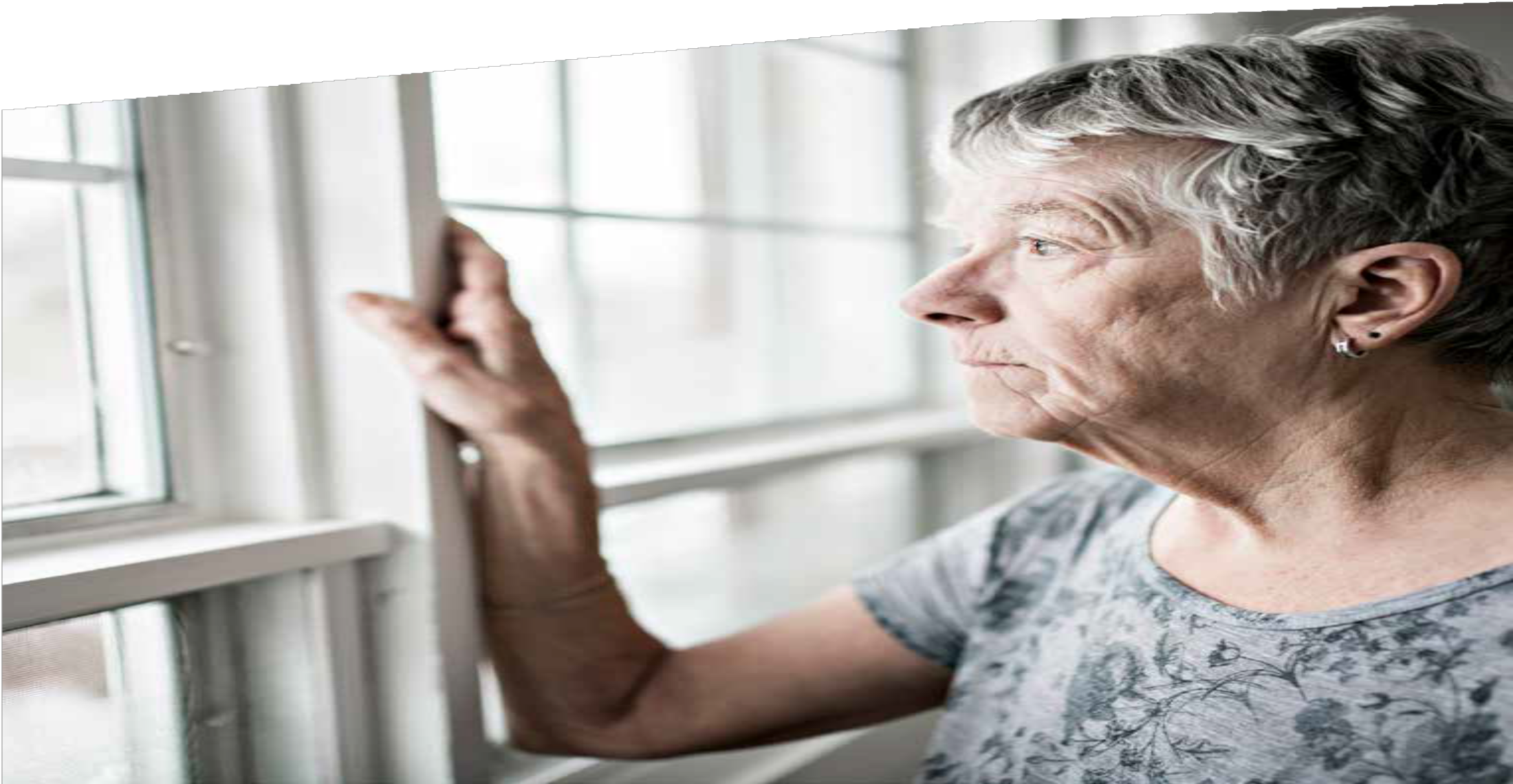 All Victorians should enjoy a life of dignity and safety as they age. Yet about 14% of older Australians are victims of elder abuse.COVID has exacerbated the problem.Lockdowns have kept older people inside and out of sight, making it difficult to identify and address elder abuse.49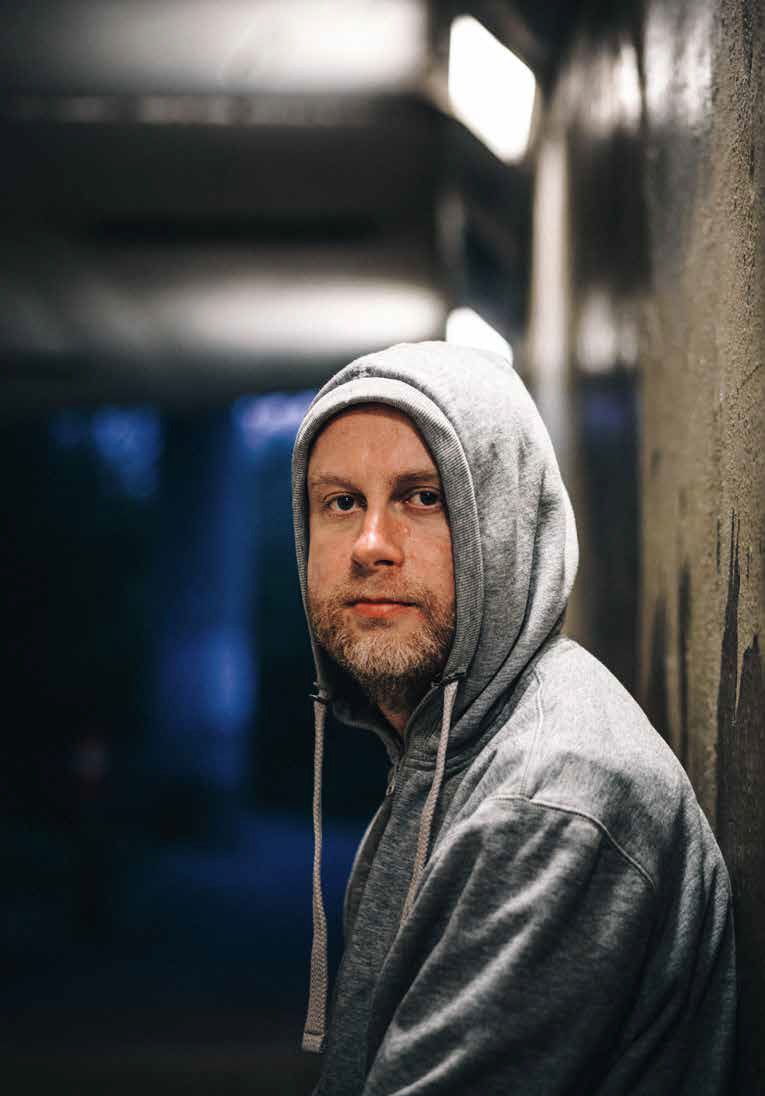 5500Fair and equal justiceTHE WAY FORWARDBoost legal assistance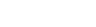 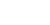 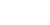 Getting early legal help stops problems from escalating.Delivered at the right time, it canassist people to deal with fines, avoid eviction, understand and comply with court orders, and avoid being criminalised.However, resource constraints mean Victoria isn’t making the most of this opportunity.Even before COVID-19, cash-strapped and overruncommunity legal centers were turning away about 7.5% of people requesting help.48This challenge has been worsened by the pandemic, with a fresh surge in demand for assistance just as the court system is experiencing significant backlogs and delays.In line with the Victorian Government’s Early Intervention Investment Framework, the 2022 Budget should:Provide funding to model future demand for legal assistance in partnership with the community legal sector.Commit to deliver adequate new funding to the sector to meet this demand.Provide ongoing funding for integrated legal and non-legal supports, such as health-justice partnerships, to address service gaps and silos, and to ensure people can get help for multiple issues at the same time.Save money with justice reinvestmentVictoria’s Crime Prevention Strategy has a strong focus on the Government and communities working together to tackle the underlying causes of crime.This partnerships approach can be further strengthened by Victoria embracing a justice reinvestment approach.Justice reinvestment involvesre-directing resources that would normally be spent on prisons towards local, community-based initiatives that prevent people from engaging in offending behaviours. It’s a proven approach.Consulting firm KMPG analysed one Aboriginal-led model of justice reinvestment in Bourke, New South Wales. It found the scheme delivered economic benefits five times greater than operational costs.49 Two-thirds of these savings were to the justice system directly, with one-third relating to the broader economic impact across the region.50This 2022 Victorian Budget should:Establish a justice reinvestment framework for Victoria.Fund local communities to identify places where ajustice reinvestment program would work.Allocate additional money in the outyears to:Implement and evaluate these approaches in at least one metropolitan and one regional community, andPrepare for these programs to be rolled out statewide.51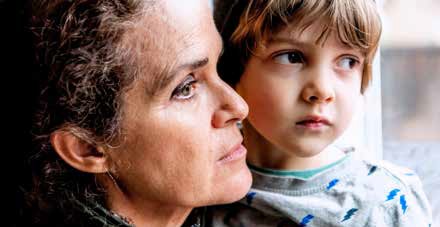 Stop women from becoming criminalised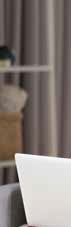 Most Victorian women in the criminal justice system have experienced trauma, including childhood and adult victimisation, sexual abuse, involvement with child protection, and family violence.51Often, it’s these experiences that drive women to engage inoffending behaviour. For example, self-medicating with illicit drugs to repress trauma or physically fighting back against an attacker and being misidentified as the predominant aggressor.This cycle of trauma places women at risk of criminalisationand creates barriers to getting help.To stop this criminalisation of women, Victoria should:Invest in early intervention supports specifically for women.Fund gender-informed legal assistance alongside integrated case management and other supports.Fund training programs in trauma-informed, intersectional and family-focused support for community service workers,to make it easier for women to engage with support.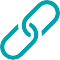 A safe place to call homePAGE 41A wellbeing statePAGE 6Let people leave prison behind themAbout 80% of people leaving prison don’t have access to Corrections Victoria’s pre- and post-release programs.52 This places many prison leavers at increased risk of homelessness, overdose, violence and death – effectively punishing them long after their sentence has been served. Nearly half of all people leaving prison are back again within two years.53To reduce crime and end the ‘revolving door’ of incarceration, the Victorian Government should:Fund a comprehensive reintegration and recovery program for all people leaving prison in Victoria.This program should incorporate housing support, as well as therapeutic and practical supports that are tailored to individual needs. The level of assistance offered should also be responsive to a person’s individual circumstances, as they change over time.52THE WAY FORWARD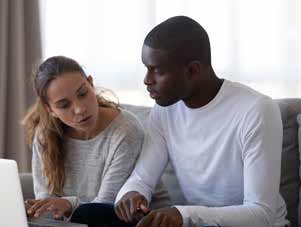 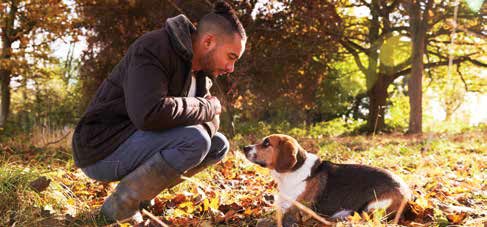 Make courts modern, safe and accessibleVictoria’s court system faces significant pressure from ever-increasing demand.54But a range of temporary measures introduced in 2020 have proved there are better,more accessible and more efficient ways for the courts to operate.For example, online hearingsof urgent repair matters in rental properties would free up VCAT resources for matters more suited to in-person hearings. Where appropriate, this technology could also be used for pre-hearing meetings, case managementand other forms of integrated service delivery.The 2022 Budget should include funding to:Incorporate proven technological advances in the court system as standard practice.Victorian courts should also be safe, fully accessible and easy to navigate when people are required to attend in person.The redevelopment of the Bendigo Law Court is a strong example of best practice in this regard. Different jurisdictional courts are located close together, and modern IT has been installed to allow for remote access by numerous parties. This should become the new standard for future court developments.Data supplied to VCOSS by the Federation of Community Legal Centres, from modelling undertaken for the Federation by Ernst and Young.https://www.justreinvest.org.au/ wp-content/uploads/2018/11/ Maranguka-Justice-Reinvestment-Project-KPMG-Impact-Assessment- FINAL-REPORT.pdfIbid.Centre for Innovative Justice, Leaving Custody Behind – Issues Paper, July 2021, p 23.Coroners Court of Victoria, Finding into death without inquest (Shae Harry Paszkiewicz), February 2021.Sentencing Advisory Council, Released prisoner returning to prison, 2020.Infrastructure Victoria, Victoria’s infrastructure strategy 2021–2051– Vol 1, August 2021, p 88.53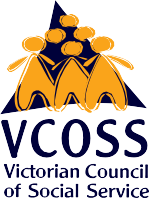 Victorian Council of Social ServiceLevel 8, 128 Exhibition Street,Melbourne, Victoria, 3000e vcoss@vcoss.org.aut 03 9235 1000www.vcoss.org.au